МУНИЦИПАЛЬНОЕ БЮДЖЕТНОЕ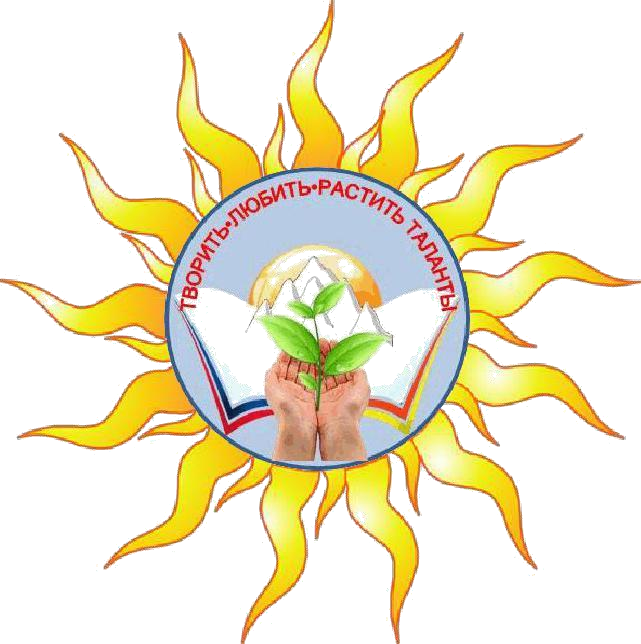 ДОШКОЛЬНОЕ ОБРАЗОВАТЕЛЬНОЕ УЧРЕЖДЕНИЕДЕТСКИЙ САД №60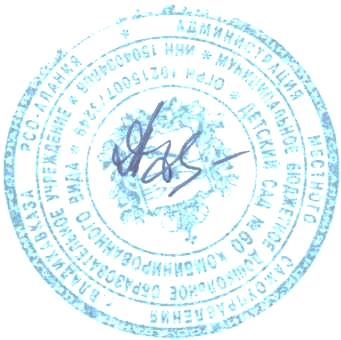 ОБРАЗОВАТЕЛЬНАЯ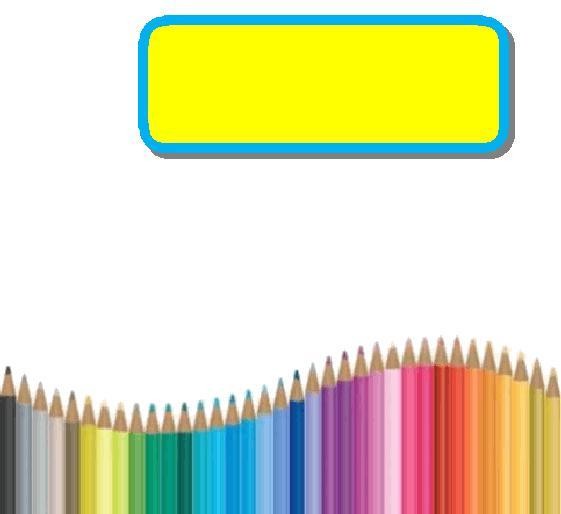 ПРОГРАММАСОДЕРЖАНИЕЦелевой разделПояснительная записка основной образовательной программы дошкольного образования МБДОУ №60ВведениеОсновная образовательная программа разработана рабочей  группой  педагогов  МБДОУ№60 в составе: Ахполовой А.Д ,заведующей, Леонтьевой Л.М , старшего воспитателя, Гугкаевой Л.К.музыкального руководителя, Маркиной М.В., воспитателя, Наниковой М.Е., воспитателя.Программа написана с учетом Федерального государственного образовательного стандарта дошкольного  образования,  особенностей	образовательного	учреждения,	региона,образовательных потребностей и запросов	воспитанников. Определяет цель,	задачи, планируемые результаты, содержание и организацию образовательного процесса на ступени дошкольного образования.Кроме того, учтены положения используемой в МБДОУ примерной основной общеобразовательной программы дошкольного образования «Истоки» под редакцией Л.А.Парамоновой.Основная образовательная программа МБДОУ №60 разработана в соответствии с основными нормативно-правовыми документами по дошкольному воспитанию: - Федеральный закон от 29.12.2012 № 273-ФЗ «Об образовании в Российской Федерации»;Федеральный государственный образовательный стандарт дошкольного образования (Утвержден приказом Министерства образования и науки Российской Федерации от 17 октября 2013 г. N 1155);-«Порядок организации и осуществления образовательной деятельности по основным общеобразовательным программа – образовательным программа дошкольного образования» (приказ Министерства образования и науки РФ от 30 августа 2013 года №1014 г. Москва);Санитарно-эпидемиологические требования к устройству, содержанию и организации режима работы дошкольных образовательных организаций» (Утверждены постановлением Главного государственного санитарного врача Российской от 15 мая 2013 года №26 «Об утверждении САНПИН» 2.4.3049-13)Программа сформирована как программа психолого-педагогической поддержки позитивной социализации и индивидуализации, развития личности детей дошкольного возраста и определяет комплекс основных характеристик дошкольного образования (объем, содержание и планируемые результаты в виде целевых ориентиров дошкольного образования).Общие сведения о МБДОУПолное наименование учреждения: Муниципальное бюджетное дошкольное образовательное учреждение детский сад № 60 . Официальное сокращенное наименование учреждения: МБДОУ № 60Место нахождения учреждения: 36019, РСО-Алания , г Владикавказ , ул. Леонова ,11/4.МБДОУ№60 осуществляет свою образовательную, правовую, хозяйственную деятельность на основе законодательных нормативных документов:-Устава МБДОУ №60  утверждѐ нного приказом управления образования АМС г. ВладикавказаЛицензии на право осуществления образовательной деятельности Серия 15 № 000600 от 02.06.2016гЦели и задачи реализации программы дошкольного образованияЦель и задачи деятельности МБДОУ№ 60 по реализации основной образовательной  программы определяются ФГОС дошкольного образования, Уставом МБДОУ, реализуемой примерной основной общеобразовательной программой дошкольного образования «Истоки» под редакцией Л.А.Парамоновой с учетом регионального компонента, на основе анализа результатов предшествующей педагогической деятельности, потребностей детей и родителей, социума, в котором находится дошкольное образовательное учреждениеЦель	реализации	основной	образовательной	программы дошкольногообразования в соответствии с ФГОС дошкольного образования:Развитие личности детей дошкольного возраста в различных видах общения и деятельности с учетом их возрастных, индивидуальных психологических и физиологических особенностей.Программа направлена на: создание условий развития ребенка, открывающих возможности для его позитивной социализации, его личностного развития, развития инициативы и творческих способностей на основе сотрудничества со взрослыми и сверстниками и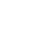 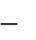 соответствующим возрасту видам деятельности;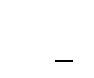 на создание развивающей образовательной среды, которая представляет собой систему условий социализации и индивидуализации 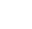 Достижение поставленной цели предусматривает решение следующих задач:Охрана и укрепление физического и психического здоровья детей, в том числе их эмоционального благополучия;Обеспечение равных возможностей для полноценного развития каждого ребенка в период дошкольного детства независимо от места жительства, пола, нации, языка, социального статуса, психофизиологических и других особенностей (в том числе ограниченных возможностей здоровья).3.Обеспечение преемственности целей, задач и содержания образования, реализуемых в рамках образовательных программ различных уровней (далее - преемственность основных образовательных программ дошкольного и начального общего образования).4. Создание благоприятных условий развития детей в соответствии с их возрастными и индивидуальными особенностями и склонностями, развития способностей и творческого потенциала каждого ребенка как субъекта отношений с самим собой, другими детьми, взрослыми и миром.5.Объединение обучения и воспитания в целостный образовательный процесс на основе духовно-нравственных и социокультурных ценностей и принятых в обществе правил и норм поведения в интересах человека, семьи, общества.Формирование общей культуры личности детей, в том числе ценностей здорового образа жизни, развития их социальных, нравственных, эстетических, интеллектуальных, физических качеств, инициативности, самостоятельности и ответственности ребенка, формирования предпосылок учебной деятельности.Обеспечение вариативности и разнообразия содержания Программ и организационных форм дошкольного образования, возможности формирования Программ различной направленности с учетом образовательных потребностей, способностей и состояния здоровья детей.8.Формирование социокультурной среды, соответствующей возрастным, индивидуальным, психологическим и физиологическим особенностям детей.9.Обеспечение психолого-педагогической поддержки семьи и повышения компетентности родителей (законных представителей) в вопросах развития и образования, охраны и укрепления здоровья детейВ Уставе ДОУ основными задачами являются:-создание условий для реализации гарантированного гражданам Российской Федерации права на получение общедоступного и бесплатного дошкольного образования;-осуществление необходимой коррекции недостатков в физическом и (или) психическом развитии воспитанников;воспитание с учетом возрастных категорий воспитанников гражданственности, уважения к правам и свободам человека, любви к окружающей природе, Родине, семье; -обеспечение познавательного ,речевого, социально-коммуникативного , художественно-эстетического и физического развития воспитанников; -охрана жизни и укрепление физического и психического здоровья воспитанниковРазработанная программа предусматривает включение воспитанников в процессы ознакомления с региональными особенностями Северной Осетинской республики . Основной	целью	работы	является	развитие	духовно-нравственной	культуры	ребенка, формирование ценностных ориентаций средствами традиционной народной культуры родного края.Принципы и подходы к реализации программыПринципы, сформулированные на основе требований ФГОС ДОПоддержка разнообразия детства; сохранение уникальности и самоценности детства как важного этапа в общем развитии человека, самоценность детства - понимание (рассмотрение) детства как периода жизни значимого самого по себе, без всяких условий; значимого тем, что происходит с ребенком сейчас, а не тем, что этот период есть период подготовки к следующему периоду.Личностно-развивающий и гуманистический характер взаимодействия взрослых (родителей (законных представителей), педагогических и иных работников ДОУ) и детей.Уважение личности ребенка.Реализация программы в формах, специфических для детей данной возрастной группы, прежде всего в форме игры, познавательной и исследовательской деятельности, в форме творческой активности, обеспечивающей художественно-эстетическое развитие ребенка. Основные принципы дошкольного образования1. Полноценное проживание ребенком всех этапов детства (младенческого, раннего и дошкольного возраста), обогащение (амплификация) детского развития.2.Построение образовательной деятельности на основе индивидуальных особенностей каждого ребенка, при котором сам ребенок становится активным в выборе содержания своего образования, становится субъектом образования (далее - индивидуализация дошкольного образования).3.Содействие и сотрудничество детей и взрослых, признание ребенка полноценным участником (субъектом) образовательных отношений.4.Поддержка инициативы детей в различных видах деятельности.Сотрудничество  ДОУ с семьей.6.Приобщение детей к социокультурным нормам, традициям семьи, общества и государства. 7.Формирование познавательных интересов и познавательных действий ребенка в различных видах деятельности.8.Возрастная адекватность дошкольного образования (соответствие условий, требований, методов возрасту и особенностям развития).9.Учет этнокультурной ситуации развития детейПринципы, сформулированные с учетом примерной основной общеобразовательной программы дошкольного образования «Истоки» под редакцией Л.А.Парамоновой.Программа является современной интегративной программой, реализующей деятельностный подход к развитию ребенка и культурологический подход к отбору содержания образования. Принципы:Реализация принципа «от общего к частному», специфика которого в этом возрасте заключается в том, что всякое частное должно выступать перед ребенком  как проявление чего-то общего, т.е. не само по себе, а в системе других объектов или явлений, на основе чего познаются разные их свойства, взаимозависимости. В результате дети в старшем дошкольном возрасте овладевают умением «встраивать» новые для них объекты в уже сложившиеся у них системы и пользоваться этим умением как средством познания. Все это позволяет детям выходить за пределы конкретики, которая сама по себе часто для ребенка не имеет смысла, делать обобщения, выводы, прогнозировать некоторые результаты и находить творческие решения. Это обеспечивает системный подход к организации содержанияИнтегрированный принцип организации освоения предлагаемого содержания, который,  с одной стороны, не нарушает целостность каждой из областей знаний (природа, родной язык, рисование и др.), а с другой — существенно их взаимообогащает, способствует их смысловому углублению, расширяет ассоциативное информационное поле детей. Это активизирует у детей собственную интерпретацию разных явлений как вербальными, так и невербальными средствами. У детей развиваются широкие смысловые связи на основе«единства аффекта и интеллекта» (Л.С. Выготский).Создание проблемных ситуаций, характеризующихся определенным уровнем трудности, связанных с отсутствием у ребенка готовых способов их разрешения и необходимостью их самостоятельного поиска. В результате у детей развивается поисковая деятельность, направленность на достижение цели, а найденные ими способы обобщаются и свободно используются в новых ситуациях, что говорит о развитии их мышления и воображения.Наглядное моделирование, демонстрирующее детям некоторые скрытые зависимости и отношения, например, математические (часть-целое, одна вторая, одна четвертая и т.п.), что способствует началу формирования общих категорий, становлению логического мышления.Создание условий для практического экспериментирования с разными материалами: как самостоятельного, до предъявления взрослым какой-либо задачи, так и диктуемого условиями задачи, предложенной педагогом. Широкая ориентировка в свойствах материала существенно активизирует поисковую деятельность детей, направленную на нахождение разных вариантов решений, что является одним из показателей креативности.Учет индивидуальных особенностей, как личностных (лидерство, инициативность, уверенность, решительность и т.п.), так и различий в возможностях и в темпе выполнения заданий и др. Это способствует успешному развитию каждого ребенка и его эмоциональному благополучию.Учет основных стилей восприятия: одни дети лучше усваивают содержание с опорой на зрительное восприятие (визуальное), другие — на слуховое (аудиальное), а третьи — на двигательное и тактильное (кинестетическое). И очень важно, когда одно и то же содержание и рассказывается, и показывается, и проигрывается детьми через движения. В этом случае дети смогут, во-первых, лучше вникнуть в материал и усвоить его, а во- вторых, у всех детей постепенно будут развиваться более слабые для них типы восприятия.Создание условий для востребованности самими детьми освоенного на занятиях содержания в дальнейшей свободной деятельности (игре, рисовании, конструировании в создании карнавальных костюмов и т.п.), что способствует как развитию, так и саморазвитиюУчет основных стилей восприятия: одни дети лучше усваивают содержание с опорой на зрительное восприятие (визуальное), другие — на слуховое (аудиальное), а третьи — на двигательное и тактильное (кинестетическое). И очень важно, когда одно и то же содержание и рассказывается, и показывается, и проигрывается детьми через движения. В этом случае дети смогут, во-первых, лучше вникнуть в материал и усвоить его, а во- вторых, у всех детей постепенно будут развиваться более слабые для них типы восприятия.Создание условий для востребованности самими детьми освоенного на занятиях содержания в дальнейшей свободной деятельности (игре, рисовании, конструировании, в создании карнавальных костюмов и т.п.), что способствует как развитию, так и саморазвитию детей.Учет специфики в развитии мальчиков и девочек. Так девочки более успешны в маленьком пространстве и поэтому им легко удаются мелкие работы в отличие от мальчиков; при восприятии текстов на слух девочки реагируют на то, как это сказано (эмоционально или нет), а мальчики — на смысл; в движении девочки более выразительны, а мальчики — более выносливы и др. (Т.П. Хризман). Однако очень настораживает излишнее педалирование сегодня гендерной направленности в образовании, что может привести к искаженным представлениям.Сложившийся в нынешнем дошкольном образовании акцент на организацию продуктивных действия детей, ориентированных на результат, существенно обедняет сам результат. В связи с этим необходим баланс в организации процесса восприятия и продуктивных действий.Значимые характеристики, в том числе характеристики особенностей развития детей раннего и дошкольного возраста.Общие сведения о коллективе детей, работников, родителей.Основными участниками реализации программы являются: дети дошкольного возраста, родители (законные представители), педагоги.Кадровый потенциалДетский сад полностью укомплектован кадрами. Коллектив ДОУ составляет  32 человека. Воспитательно-образовательную работу осуществляют 9 педагогов: из них 7 воспитателей и специалисты: инструктор по физической культуре, музыкальный руководитель.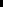 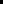 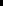 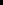 Отличительной особенностью дошкольного учреждения является стабильность педагогических кадров и обсуживающего персонала.Все педагоги своевременно проходят КПК, повышают свою педагогическую компетентность на курсах при РИПКРО . 13 % прошли курсы повышения квалификации по информационным технологиям, более 90% педагогов владеют навыками пользователя ПК, пройдя обучение на базе ДОУ или освоив компьютер самостоятельно. 98% педагогов прошли курсовую подготовку. А также повышают свой профессиональный уровень через посещения методических объединений города, прохождение процедуры аттестации, самообразование, семинары педагогов, что способствует повышению профессионального мастерства, положительно влияет на развитие МБДОУ.Социальный статус родителейСоциальными заказчиками деятельности учреждения являются в первую очередь родители воспитанников. Поэтому коллектив ДОУ пытается создать доброжелательную, психологически комфортную атмосферу, в основе которой лежит определенная система взаимодействия с родителями, взаимопонимание и сотрудничество.Возрастные особенности детей подробно сформулированы в примерной основной общеобразовательной программе дошкольного образования «Истоки» под редакцией Л.А.Парамоновой.А.Парамоновой.Планируемые результаты как ориентиры освоения воспитанниками основной образовательной программы дошкольного образованияЦелевые ориентиры, сформулированные в ФГОС дошкольного образованияЦелевые ориентиры дошкольного образования представляют собой социально-нормативные возрастные характеристики возможных достижений ребенка на этапе завершения уровня дошкольного образования.Специфика дошкольного детства (гибкость, пластичность развития ребенка, высокий разброс вариантов его развития, его непосредственность и непроизвольность), а также системные особенности дошкольного образования (необязательность уровня дошкольного образования в Российской Федерации, отсутствие возможности вменения ребенку какой-либо ответственности за результат) делают неправомерными требования от ребенка дошкольного возраста конкретных образовательных достижений и обусловливают необходимость определения результатов освоения образовательной программы в виде целевых ориентиров.Целевые ориентиры не подлежат непосредственной оценке, в том числе в виде педагогической диагностики (мониторинга), и не являются основанием для их формального сравнения с реальными достижениями детей. Они не являются основой объективной оценки соответствия установленным требованиям образовательной деятельности и подготовки детей. Освоение Программы не сопровождается проведением промежуточных аттестаций и итоговой аттестации воспитанников.Настоящие требования являются ориентирами для:а) решения задач формирования Программы; анализа профессиональной деятельности; взаимодействия с семьями воспитанников;б) изучения характеристик образования детей в возрасте от 2 месяцев до 8 лет;в) информирования родителей (законных представителей) и общественности относительно целей дошкольного образования, общих для всего образовательного пространства Российской Федерации.Целевые ориентиры не могут служить непосредственным основанием при решении управленческих задач, включая:аттестацию педагогических кадров; оценку качества образования;оценку как итогового, так и промежуточного уровня развития детей, в том числе в рамках мониторинга (в том числе в форме тестирования, с использованием методов, основанных на наблюдении, или иных методов измерения результативности детей);оценку выполнения муниципального (государственного) задания посредством их включения в показатели качества выполнения задания;распределение стимулирующего фонда оплаты труда работников ДОУ.Целевые ориентиры программы выступают основаниями преемственности дошкольного и начального общего образования. При соблюдении требований к условиям реализации Программы настоящие целевые ориентиры предполагают формирование у детей дошкольного возраста предпосылок к учебной деятельности на этапе завершения ими дошкольного образования.К	целевым ориентирам дошкольного образования относятся следующие социально- нормативные возрастные характеристики возможных достижений ребенка:         Целевые ориентиры образования в раннем 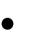 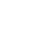 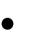 Целевые ориентиры на этапе завершения дошкольного Целевые ориентиры образования в раннем возрасте:ребенок интересуется окружающими предметами и активно действует с ними; эмоционально вовлечен в действия с игрушками и другими предметами, стремится проявлять настойчивость в достижении результата своих  использует специфические, культурно фиксированные предметные действия, знает назначение бытовых предметов (ложки, расчески, карандаша и пр.) и умеет пользоваться ими. Владеет простейшими навыками самообслуживания; стремится проявлять самостоятельность в бытовом и игровом поведении;владеет активной речью, включенной в общение; может обращаться с вопросами и просьбами, понимает речь взрослых; знает названия окружающих предметов и стремится к общению со взрослыми и активно подражает им в движениях и действиях; появляются игры, в которых ребенок воспроизводит действия взрослого;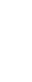 проявляет интерес к сверстникам; наблюдает за их действиями и подражает проявляет интерес к стихам, песням и сказкам, рассматриванию картинки, стремится двигаться  под  музыку;  эмоционально  откликается  на  различные  произведения  культуры  и искусства;у ребенка развита крупная моторика, он стремится осваивать различные виды движения (бег, лазанье, перешагивание и пр.).Целевые ориентиры на этапе завершения дошкольного образования:ребенок овладевает основными культурными способами деятельности, проявляет инициативу и самостоятельность в разных видах деятельности - игре, общении, познавательно- исследовательской деятельности, конструировании и др.; способен выбирать себе род занятий, участников по совместной деятельности;ребенок обладает установкой положительного отношения к миру, к разным видам труда, другим людям и самому себе, обладает чувством собственного достоинства; активно взаимодействует со сверстниками и взрослыми, участвует в совместных играх. Способен договариваться, учитывать интересы и чувства других, сопереживать неудачам и радоваться успехам других, адекватно проявляет свои чувства, в том числе чувство веры в себя, старается разрешать конфликты;ребенок обладает развитым воображением, которое реализуется в разных видах деятельности, и прежде всего в игре; ребенок владеет разными формами и видами игры, различает условную и реальную ситуации, умеет подчиняться разным правилам   и социальным нормам;ребенок достаточно хорошо владеет устной речью, может выражать свои мысли и желания, может использовать речь для выражения своих мыслей, чувств и желаний, построения речевого высказывания в ситуации общения, может выделять звуки в словах, у ребенка складываются предпосылки грамотности;у ребенка развита крупная и мелкая моторика; он подвижен, вынослив, владеет основными движениями, может контролировать свои движения и управлять  -ребенок способен к волевым усилиям, может следовать социальным нормам поведения и правилам в разных видах деятельности, во взаимоотношениях со взрослыми и сверстниками, может соблюдать правила безопасного поведения и личной -ребенок проявляет любознательность, задает вопросы взрослым и сверстникам, интересуется причинно-следственными	связями,	пытается	самостоятельно	придумывать	объяснения явлениям природы и поступкам людей; склонен наблюдать, экспериментировать. Обладает начальными знаниями о себе, о природном и социальном мире, в котором он живет; знаком с произведениями детской литературы, обладает элементарными представлениями из области живой природы, естествознания, математикиистории и т.п.; ребенок способен к принятию собственных решений, опираясь на свои знания и умения в различных видах деятельностиII	Содержательный разделСодержание программы определяется в соответствии с направлениями развития ребенка, соответствует основным положениям возрастной психологии и дошкольной педагогики и обеспечивает единство воспитательных, развивающих и обучающих целей и задач.Целостность педагогического процесса в МБДОУ обеспечивается реализацией основной общеобразовательной программы с учетом примерной основной общеобразовательной программы дошкольного образования «Истоки» под редакцией Л.А.Парамоновой.Воспитание и обучение осуществляется на русском языке - государственном языке России.Образовательная деятельность в соответствии с образовательными областями с учетом используемых в МБДОУ программ и методических пособий, обеспечивающих реализацию данных программ.Содержание Программы обеспечивает развитие личности, мотивации и  способностей детей в различных видах деятельности и охватывает следующие структурные единицы, представляющие определенные направления развития и образования детей (далее - образовательные области):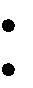 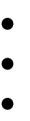 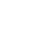 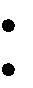 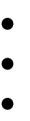 социально-коммуникативное развитие;              познавательное развитие;речевое развитие;художественно-эстетическое развитие; физическое развитие.Социально-коммуникативное развитие направлено на:   усвоение норм и ценностей, принятых в обществе, включая моральные и нравственные 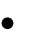 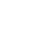 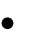 развитие общения и взаимодействия ребенка со взрослыми и           становление		 самостоятельности,	целенаправленности	и	саморегуляции собственных действий; развитие социального и эмоционального интеллекта, эмоциональной  отзывчивости,	сопереживания,   формирование   готовности   к совместной	деятельности	со	сверстниками,	формирование	уважительногоотношения и чувства принадлежности к своей семье и к сообществу детей и              взрослых в Организации;формирование позитивных установок к различным видам труда и творчества;формирование основ безопасного поведения в быту, социуме, Методическое обеспечение образовательной области «Социально-коммуникативное развитие»Познавательное развитие предполагает:развитие интересов детей, любознательности и познавательной мотивации;  формирование познавательных действий, становление сознания;            развитие воображения и творческой 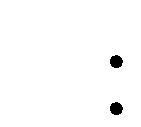 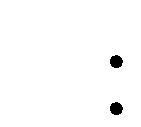 формирование первичных представлений о себе, других людях, объектах окружающего мира, о свойствах и отношениях объектов окружающего мира (форме, цвете, размере, материале, звучании, ритме, темпе, количестве, числе, части  и  целом,  пространстве  и  времени,  движении  и  покое,  причинах        и                 следствиях и др.);   о  малой  родине  и  Отечестве,  представлений  о  социокультурных    ценностяхнашего народа, об отечественных традициях и праздниках, о планете Земля как общем доме людей, об особенностях ее природы, многообразии стран и народов мира.Методическое обеспечение образовательной области «Познавательное развитие»Речевое развитие включает                  владение речью как средством общения и культуры; обогащение активного словаря;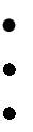 развитие  связной,   грамматически   правильной   диалогической   и монологическойречи;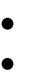 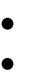 развитие речевого творчества;                  развитие звуковой и интонационной культуры речи, фонематического слуха; знакомство с книжной культурой, детской литературой, понимание на слух                  текстов различных жанров детской    формирование звуковой аналитико-синтетической активности как предпосылкиобучения грамоте.Методическое обеспечение образовательной области «Речевое развитие»Художественно-эстетическое развитие предполагает   развитие	предпосылок	ценностно-смыслового	восприятия	и	понимания произведений  искусства  (словесного,  музыкального,  изобразительного),  мира                природы;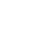 становление эстетического отношения к окружающему миру;формирование элементарных представлений о видах искусства;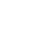 восприятие музыки, художественной литературы, фольклора;	стимулирование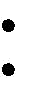 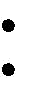                 сопереживания персонажам художественных произведений;реализацию самостоятельной творческой деятельности детей (изобразительной,конструктивно-модельной, музыкальной и Методическое обеспечение образовательной области «Художественно-эстетическое развитие»Физическое развитие включает   приобретение опыта в следующих видах деятельности детей: двигательной, в том числе связанной с выполнением упражнений, направленных на развитие                таких физических качеств, как координация и    способствующих правильному формированию опорно-двигательной системы организма, развитию равновесия, координации движения, крупной и мелкой моторики обеих рук, а также с правильным, не наносящем ущерба организму выполнением основных движений (ходьба, бег, мягкие прыжки, повороты в обе стороны),   формирование начальных представлений о некоторых видах спорта, овладение подвижными играми с правилами;становление целенаправленности и саморегуляции в двигательной сфере; становление ценностей здорового образа жизни, овладение его элементарными нормами  и  правилами  (в  питании,  двигательном  режиме,  закаливании,  приформировании полезных привычек и др.).Методическое обеспечение образовательной области «Физическое развитие».Формы, способы, методы и средства реализации программы с учетом возрастных и индивидуальных особенностей воспитанников, специфики их образовательных потребностей и интересовФормы работы по образовательным областям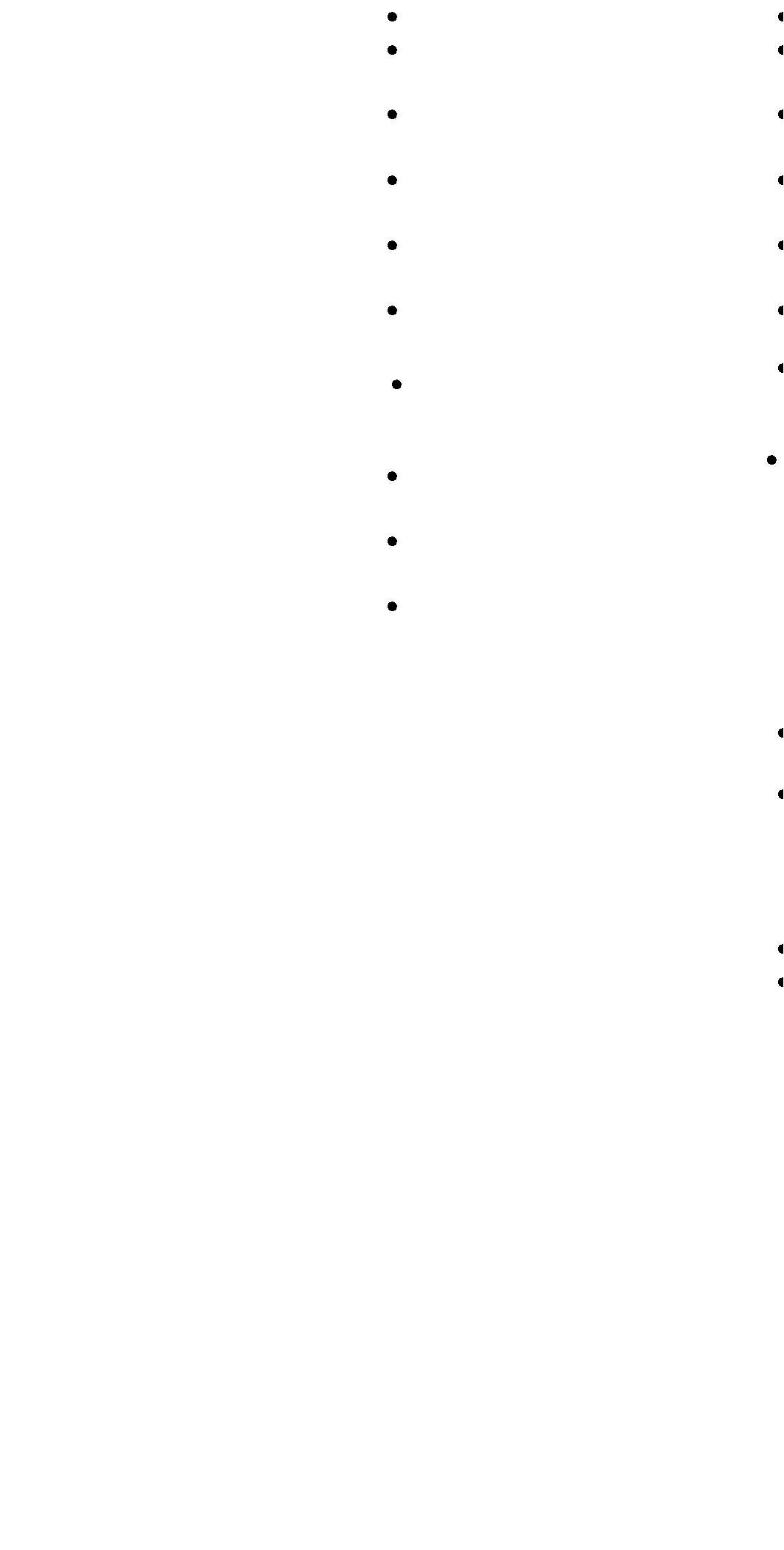 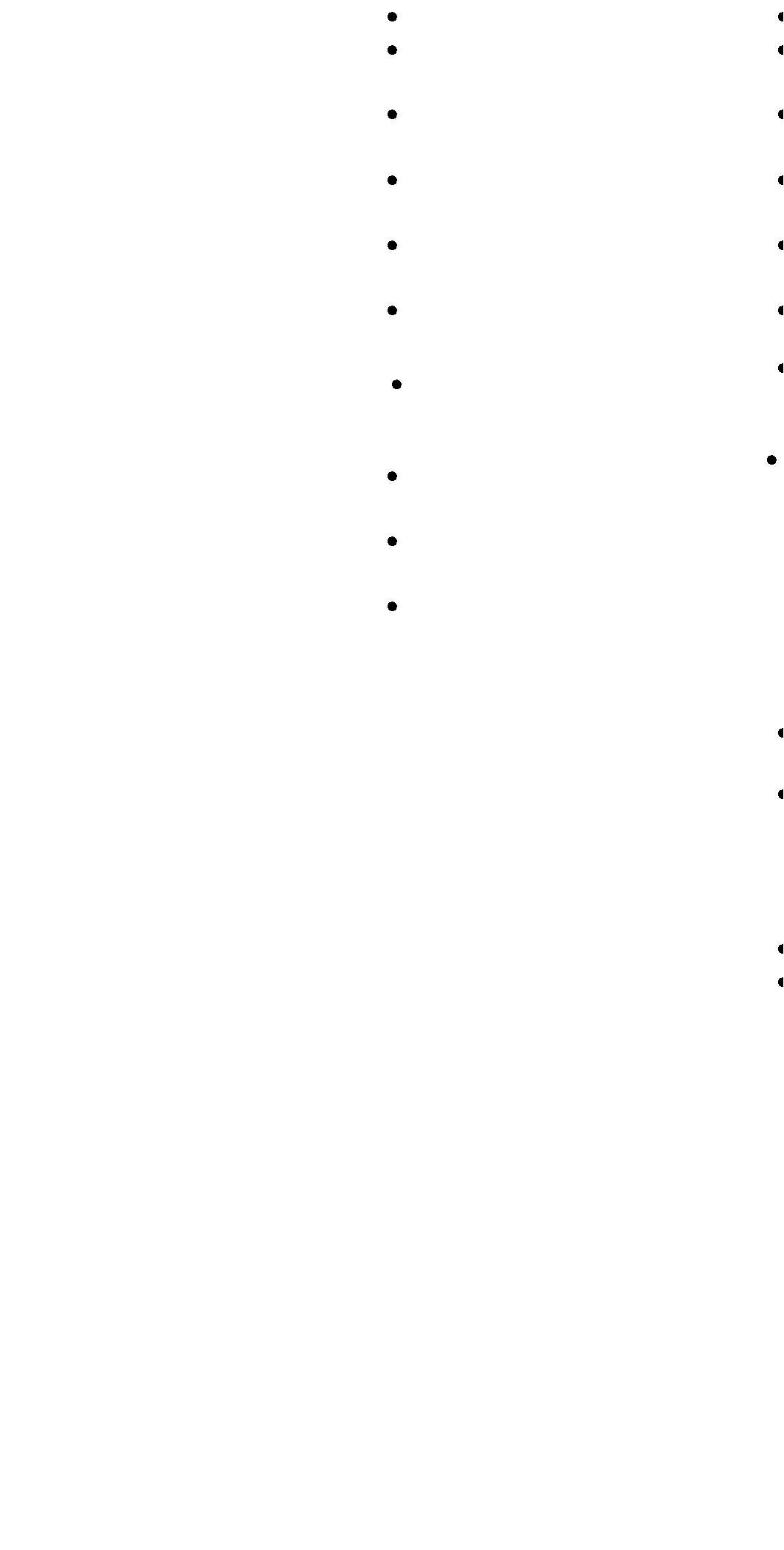 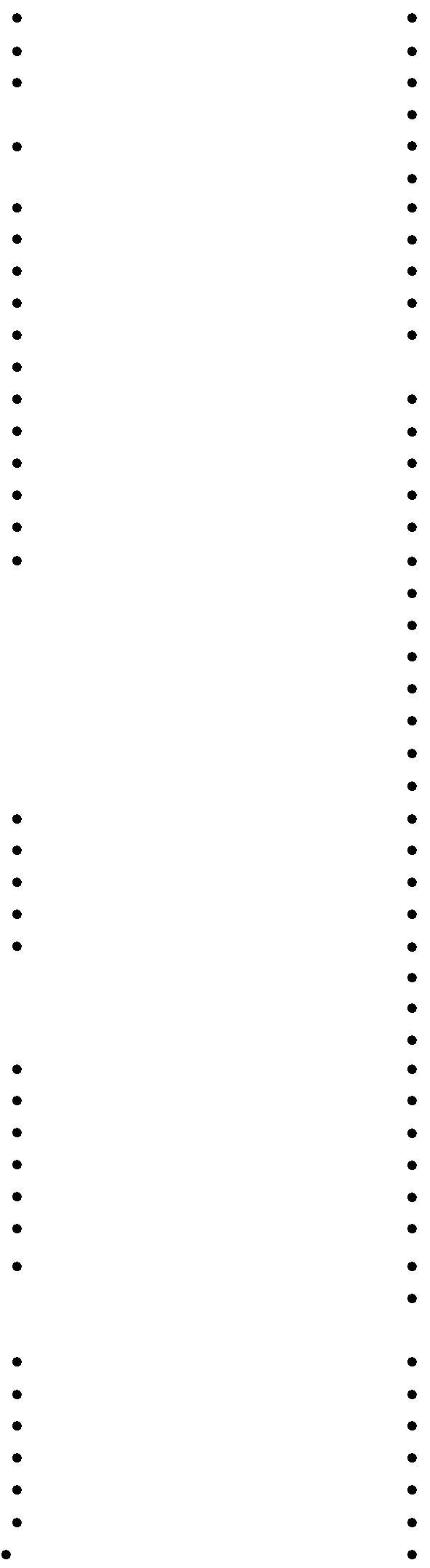 Конкретное	содержание	указанных	образовательных	областей	зависит	от	возрастных	ииндивидуальных особенностей детей, определяется целями и задачами программы и реализуется в различных видах деятельности (общении, игре, познавательно-исследовательской деятельности - как сквозных механизмах развития ребенка)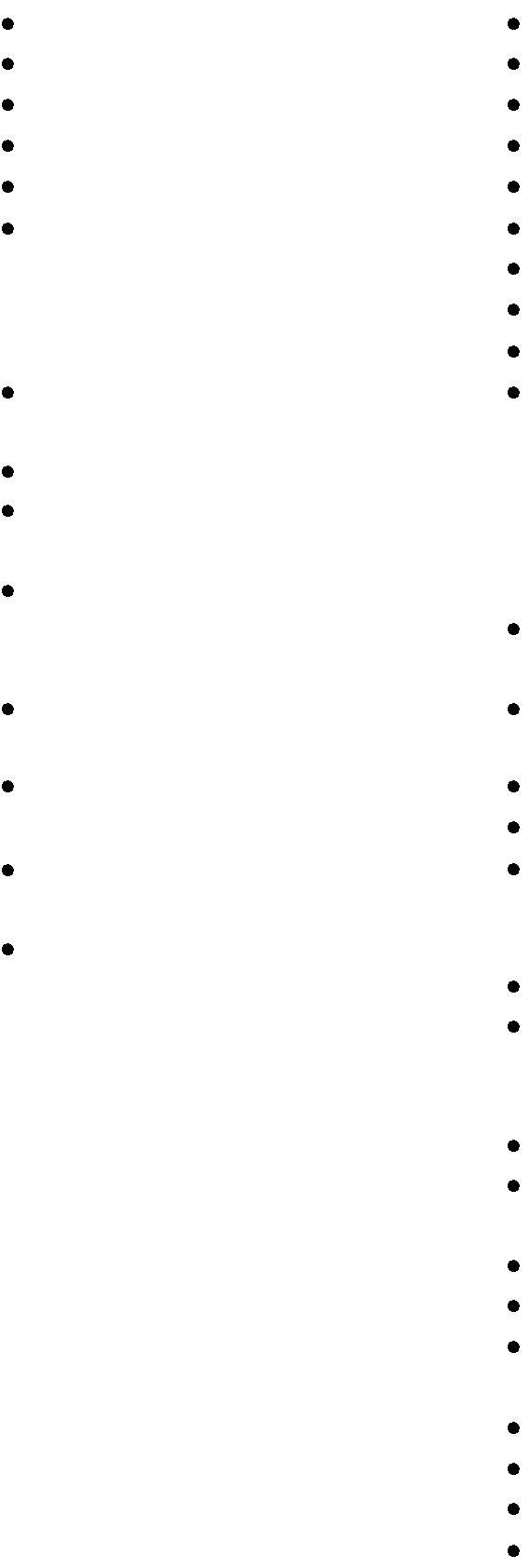 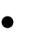 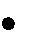 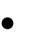 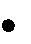 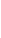 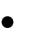 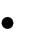 Проектирование образовательного процесса строится в соответствии с контингентом воспитанников, их индивидуальными и возрастными особенностями, состоянием  здоровьяОптимальные условия для развития ребенка – это продуманное соотношение свободной, регламентируемой и нерегламентированной (совместная деятельность педагогов и детей и самостоятельная деятельность детей) форм деятельности ребенка. Образовательная деятельность обеспечивает максимальный учет особенностей и возможностей ребенка, его интересы и склонности. В течение дня во всех возрастных группах предусмотрен определенный баланс различных видов деятельности:Формы организации непрерывной -образовательной деятельности:для детей до 3 лет – подгрупповая;в дошкольных группах - подгрупповые, фронтальныеМаксимально допустимый объем образовательной нагрузки соответствует санитарно - эпидемиологическим правилам и нормативам СанПиН 2.4.1.3049-13В середине времени, отведенного на непрерывную образовательную деятельность, проводят физкультминутку. Перерывы между периодами непрерывной образовательной деятельности - не менее 10 минутНепрерывная образовательная деятельность физкультурно-оздоровительного и эстетического цикла занимает не менее 50% общего времени, отведенного на непрерывную образовательную деятельность.Непрерывно-образовательная деятельность, требующая повышенной познавательной активности и умственного напряжения детей, проводится в первую половину дня и в дни наиболее высокой работоспособности (вторник, среда), сочетается с физкультурными и музыкальными занятиями.Особенности образовательной деятельности разных видов и культурных практикСистема физкультурно-оздоровительной работыОсновные направления физкультурно-оздоровительной работыСоздание условий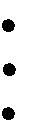 организация здоровье сберегающей среды в ДОУ обеспечение благоприятного течения адаптации         выполнение санитарно-гигиенического режимаОрганизационно-методическое и педагогическое направление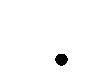 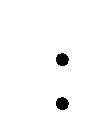 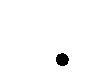 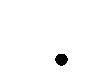 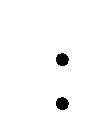 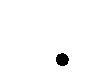 пропаганда ЗОЖ и методов оздоровления в коллективе детей, родителей и  изучение передового педагогического, медицинского и социального опыта по оздоровлению детей, отбор и внедрение эффективных технологий и методик систематическое повышение квалификации педагогических и медицинских кадров составление планов оздоровления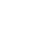 определение показателей физического развития, двигательной подготовленности, объективных и субъективных критериев здоровья методами диагностики.Физкультурно-оздоровительное направление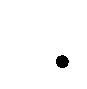 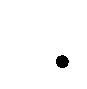 решение оздоровительных задач всеми средствами физической культуры коррекция отдельных отклонений в физическом и психическом здоровьеПрофилактическое направление   проведение социальных, санитарных и специальных мер по профилактике и нераспространению инфекционных  оказание скорой помощи при неотложных состояниях.Система оздоровительной работыМодель двигательного режима по всем возрастным группамПоликультурное воспитаниеОсновной целью работы является развитие духовно-нравственной культуры ребенка, формирование ценностных ориентаций средствами традиционной народной культуры родного края.Принципы работы:Системность и 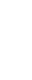 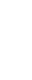 Личностно-ориентированный гуманистический характер взаимодействия детей и взрослых. Свобода индивидуального личностного развития.Признание приоритета ценностей внутреннего мира ребенка, опоры на позитивный внутренний потенциал развития     Принцип регионализации (учет специфики В дошкольном возрасте формируются предпосылки гражданских качеств, представления о человеке, обществе культуре. Очень важно привить в этом возрасте чувство любви и привязанности к природным и культурным ценностям родного края, так как именно на этой основе воспитывается патриотизм. Поэтому в детском саду в образовательном процессе используются разнообразные методы и формы организации детской деятельности: народные подвижные игры и забавы, дидактические игры, слушание музыки, наблюдения в природе, чтение детской литературы, знакомство с народно-прикладным искусством и др. Все конспектах, по которым работают педагоги МБДОУ № 60 , по разным видам деятельности содержат элементы поликультурного воспитания.Образовательная область	задачисоциально-коммуникативное	Воспитывать  у детей  старшего дошкольного возрастаразвитие	чувство любви и привязанности к малой родине, родному дому, проявлением на этой основе ценностных идеалов, гуманных	чувств,	нравственных	отношений окружающему миру и сверстникам.Использовать	знания  о родном крае	в игровой деятельности.   Вызывать   интерес   и  уважительноеотношение к культуре и традициям РСО - Алания , стремление сохранятьнациональные ценности.Познавательное развитие	Приобщать	детей  к  истории  родного края,области. Формировать представления о традиционной культуре народа, обогащать  представление о природе,климатических особенностях , экологической обстановки родного края , через	рассказы ,беседы, экскурсии,Речевое развитие	Развивать	речь, мышление, первичное	восприятиедиалектной	речи  через  знакомство  с культурой осетинского народа, ознакомление с местным фольклором , писателями , поэтами , произведениями о родном краехудожественно-эстетическое	Приобщать	детей	дошкольного возраста кразвитие		музыкальному творчеству родного края; воспитывать  любовь к родной  земле  через  слушание  музыки, разучивание песен, хороводов, традиций осетинского народа Формировать практические умения по приобщению детей старшего дошкольного возраста к различным народным декоративно-прикладным видам деятельности. Обучениеигре на осетинских народных музыкальных инструментах , ознакомление с музыкальными произведениями, народными танцами , изучение специфики  народно-прикладного  искусстваМетодическое обеспечениеПреемственность МБДОУ и школыПрограмма преемственности дошкольного и начального образованияЦель: обеспечение преемственности и непрерывности в организации образовательной, воспитательной, учебно-методической работы между дошкольным и начальным звеном образования.Задачи:Согласовать цели и задачи дошкольного и школьного начального образования.Создать психолого-педагогические условия, обеспечивающие сохранность и укрепление здоровья, непрерывность психофизического развития дошкольника и младшего школьника.Обеспечить условия для реализации плавного, бесстрессового перехода детей от игровой к учебной деятельности.Преемственность учебных планов и программ дошкольного и школьного начального образования.Пояснительная запискаШкола и детский сад нацелена на реализацию комплекса образовательных задач, которые исходят из двух взаимодействующих целей – подготовить ребѐ нка дошкольного возраста к обучению в школе и в начальной школе заложить базу для дальнейшего активного обучения.Готовность к обучению в начальной школе предполагает физиологическую зрелость и психологическую готовность, готовность к обучению в основной школе - наличие способности обучаться.Организация работы по предшкольному образованию детей старшего дошкольного возраста осуществляется по следующим направлениям:организационно-методическое             работа с 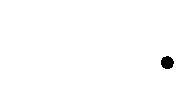 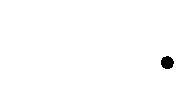 работа с 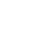 Организационно-методическое обеспечение включает:   Совместные педагогические советы по вопросам преемственности в рамках ФГОС.   Совместные заседания МО по вопросам эффективности работы учителей и                     воспитателей МБДОУ по подготовке детей к обучению в школе.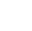   Семинары-практикумы.   Взаимопосещения. Изучение опыта использования вариативных форм, методов и                     приѐ мов работы в практике учителей и    Разработку и создание единой системы диагностических  ―предшкольного‖  образования.Работа с детьми включает:Организацию адаптационных занятий с детьми  Совместную работу психологов по отслеживанию развития детей, определению                     ―школьной зрелости‖ .Совместное проведение праздников, спортивных  Система взаимодействия педагога и родителей включает: Совместное проведение родительских собраний.Проведение дней открытых дверей.Посещение уроков и адаптационных занятий родителями. Открытые занятия педагогов дополнительного образования. Консультации психолога и учителя.Организация экскурсий по школе.  Привлечение родителей к организации детских праздников, спортивных  соревнований.Взаимодействие МБДОУ и школы в процессе подготовки детей к школьному обучению предполагает создание комплекса условий, обеспечивающих формирование готовности ребенкак школе на основе единых требований. Адаптационные занятия позволяют преодолеть последствия имеющегося у ребенка негативного опыта общения с социумом и предполагают более легкую адаптацию к условиям школы.Ожидаемые результатыТакая целенаправленная работа по подготовке детей к школе должна способствовать созданию и совершенствованию благоприятных условий для личностного развития ребенка;укрепления психического и физического здоровья; целостного восприятия картины окружающего     формирования социально-нравственных норм и готовности к школьному обучению;   созданию единой системы диагностических методик за достигнутым уровнем развития детей и дальнейшего прогнозирования его развития.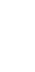    совершенствованию форм организации учебно-воспитательного процесса и                     методов обучения в ДОУ и начальной школе.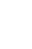    обеспечению более успешной адаптации детей к обучению в начальных классах,сохранению желания дошкольников учиться и    для педагогов организация работы по предшкольному образованию дает возможность лучше понять детей и выстроить свою работу в соответствии с их развитием.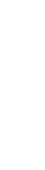 План работы со школойКонсультация «Как помочь ребенку	сентябрь	воспитатели, учителя подготовиться к школе»			начальных классов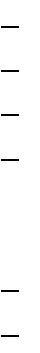 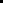 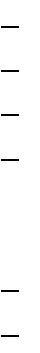 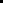 Анкетирование	родителей   «Ваш	ребенок	январь	воспитатели, учителя скоро станет первоклассником».				нач. классов«Особенности организации	обучения  по	май	учителя нач. классов ФГОС в начальной школе».Индивидуальное	консультированиеродителей	по	результатам	диагностики	май	воспитатели готовности детей к обучению в школе.Собрание	для	родителей	будущих	воспитатели, учителяпервоклассников	«Поступление	детей	в	апрель	нач. классов школу-важное событие в жизни детей».Выставки детских работ	в течение	воспитатели годаРабота с детьмиЭкскурсии детей в школу: знакомство со зданием школы;знакомство с кабинетом (классом);	в течение	воспитатели, учителя1	знакомство со школьной мастерской;	года	нач. классов знакомство со физкультурным залом;знакомство со школьной библиотекой; знакомство с школьным музеем.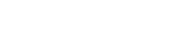 Взаимодействие МБДОУ и социума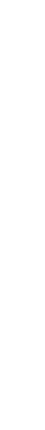 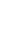 В реализации образовательной программы с использованием сетевой формы наряду с организациями, осуществляющими образовательную деятельность, участвуют научные, медицинские, культурные, физкультурно-спортивные и иные организации, обладающие ресурсами, необходимыми для осуществления видов учебной деятельности, предусмотренных соответствующей образовательной программой Использование сетевой формы реализации образовательной программы осуществляется на основании договора между организациями5.6. КружкиВ рамках образовательной программы и в соответствии с уставными целями и задачами, отбирая содержание работы кружков, педагогический коллектив ориентировался на требования педагогической целесообразности организации детей. Прежде всего, это обеспечение права и возможности каждой личности на удовлетворение культурно-образовательных потребностей в соответствии с индивидуальными ценностными ориентациями. Цель: реализация планов работы кружков способствует  всестороннему развитию ребенка-дошкольника, раскрытию его творческих возможностей и способностей. Свободный  выбор ребенком вида деятельности раскрывает социально значимые качества личности: активность, инициативность, самостоятельность, ответственность.Способы направления поддержки детской инициативыПрограмма обеспечиваетполноценное развитие личности детей во всех основных образовательных областях, а именно: в сферах социально-коммуникативного, познавательного, речевого, художественно-эстетического и физического развития личности детей на фоне их эмоционального благополучия и положительного отношения к миру, к себе и к другим людям. Указанные требования направлены на создание социальной ситуации развития для участников образовательных отношений, включая создание образовательной среды, которая:гарантирует охрану и укрепление физического и психического здоровья детей;обеспечивает эмоциональное благополучие детей;способствует профессиональному развитию педагогических работников;создает условия для развивающего вариативного дошкольного образования;обеспечивает открытость дошкольного образования;создает условия для участия родителей (законных представителей) в образовательной деятельности.Психолого-педагогические условия реализации программы:уважение взрослых к человеческому достоинству детей, формирование и поддержка их положительной самооценки, уверенности в собственных возможностях и способностях;использование в образовательной деятельности форм и методов работы с детьми, соответствующих их возрастным и индивидуальным особенностям (недопустимость как искусственного ускорения, так и искусственного замедления развития детей);Строение образовательной деятельности на основе взаимодействия взрослых с детьми, ориентированного на интересы и возможности каждого ребенка и учитывающего социальную ситуацию его развития;поддержка взрослыми положительного, доброжелательного отношения детей друг к другу и взаимодействия детей друг с другом в разных видах деятельности;поддержка инициативы и самостоятельности детей в специфических для них видах деятельности;возможность выбора детьми материалов, видов активности, участников совместной деятельности и общения;защита детей от всех форм физического и психического насилия;Условия, необходимые для создания социальной ситуации развития детей, соответствующей специфике дошкольного возраста, предполагают:обеспечение эмоционального благополучия через: - непосредственное общение с каждым ребенком;-уважительное отношение к каждому ребенку, к его чувствам и потребностям;поддержку индивидуальности и инициативы детей через:-создание условий для свободного выбора детьми деятельности, участников совместной деятельности; -создание условий для принятия детьми решений, выражения своих чувств и мыслей;-профессиональную помощь детям, поддержку детской инициативы и самостоятельности в разных видах деятельности (игровой, исследовательской, проектной, познавательной и т.д.);установление правил взаимодействия в разных ситуациях:-создание условий для позитивных, доброжелательных отношений между детьми, в том числе принадлежащими к разным национально-культурным, религиозным общностям и социальным слоям, а также имеющими различные (в том числе ограниченные) возможности здоровья; -развитие коммуникативных способностей детей, позволяющих разрешать конфликтные ситуации со сверстниками; -развитие умения детей работать в группе сверстников;построение вариативного развивающего образования, ориентированного на уровень развития, проявляющийся у ребенка в совместной деятельности со взрослым и более опытными сверстниками, но не актуализирующийся в его индивидуальной деятельности (далее - зона ближайшего развития каждого ребенка), через:-создание условий для овладения культурными средствами деятельности; -организацию видов деятельности, способствующих развитию мышления, речи, общения,воображения и детского творчества, личностного, физического и художественно-эстетического развития детей; -поддержку спонтанной игры детей, ее обогащение, обеспечение игрового времени и пространства; -оценку индивидуального развития детей;взаимодействие с родителями (законными представителями) по вопросам образования ребенка, непосредственного вовлечения их в образовательную деятельность, в том числе посредством  создания образовательных проектов совместно с семьей на основе выявления потребностей и поддержки образовательных инициатив семьи.Особенности взаимодействия педагогического коллектива с семьями воспитанниковВ современных условиях дошкольное образовательное учреждение является единственным общественным институтом, регулярно и неформально взаимодействующим с семьей, то есть имеющим возможность оказывать на неѐ  определенное влияние.В основу совместной деятельности семьи и дошкольного учреждения заложены следующие принципы:            единый подход к процессу воспитания ребѐ  открытость дошкольного учреждения для родителей;	взаимное доверие во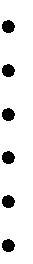 взаимоотношениях педагогов и родителей;	уважение и доброжелательность друг к другу; дифференцированный подход к каждой семье; равно ответственность родителей и педагогов.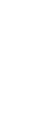 На сегодняшний день в ДОУ осуществляется интеграция общественного и семейного воспитания дошкольников .Задачи:формирование психолого- педагогических знаний родителей;приобщение родителей к участию  в жизни ДОУ;оказание помощи семьям воспитанников в развитии, воспитании и обучении детей;изучение и пропаганда лучшего семейного опыта.Система взаимодействия с родителями включает: ознакомление родителей с результатами работы МБДОУ на общих родительских собраниях, анализом участия родительской общественности в жизни ознакомление родителей с содержанием работы МБДОУ, направленной на физическое, психическое и социальное развитие ребенка;участие в составлении планов: спортивных и культурно-массовых мероприятий, работы родительского целенаправленную работу, пропагандирующую общественное дошкольное воспитание в его разных формах;обучение конкретным приемам и методам воспитания и развития ребенка в разных видах детской деятельности на семинарах-практикумах, консультациях и открытых 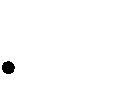 Организационный разделМатериально-техническое обеспечение программы: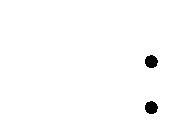 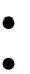 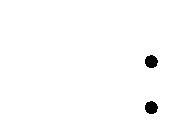 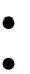 соответствие санитарно-эпидемиологическим правилам и нормативам; соответствие правилам пожарной средства обучения и воспитания в соответствии с возрастом и индивидуальными особенностями развития  оснащенность помещений развивающей предметно-пространственной средой;                           учебно-методический комплект, оборудование, Режим дняНепременным условием здорового образа жизни и успешного развития детей является правильный режим. Правильный режим дня — это рациональная продолжительность и разумное чередование различных видов деятельности и отдыха детей в течение суток. Основным принципом правильного построения режима является его соответствие возрастным психофизиологическим особенностям детей.В ДОУ используется гибкий режим дня, в него могут вноситься изменения исходя из особенностей сезона, индивидуальных особенностей детей, состояния здоровья. На гибкость режима влияет и окружающий социум.Режим дня групп раннего возраста:Режим дня дошкольных группПлан непрерывной образовательной деятельностиПодготовительная группа, Подготовительная логопедическая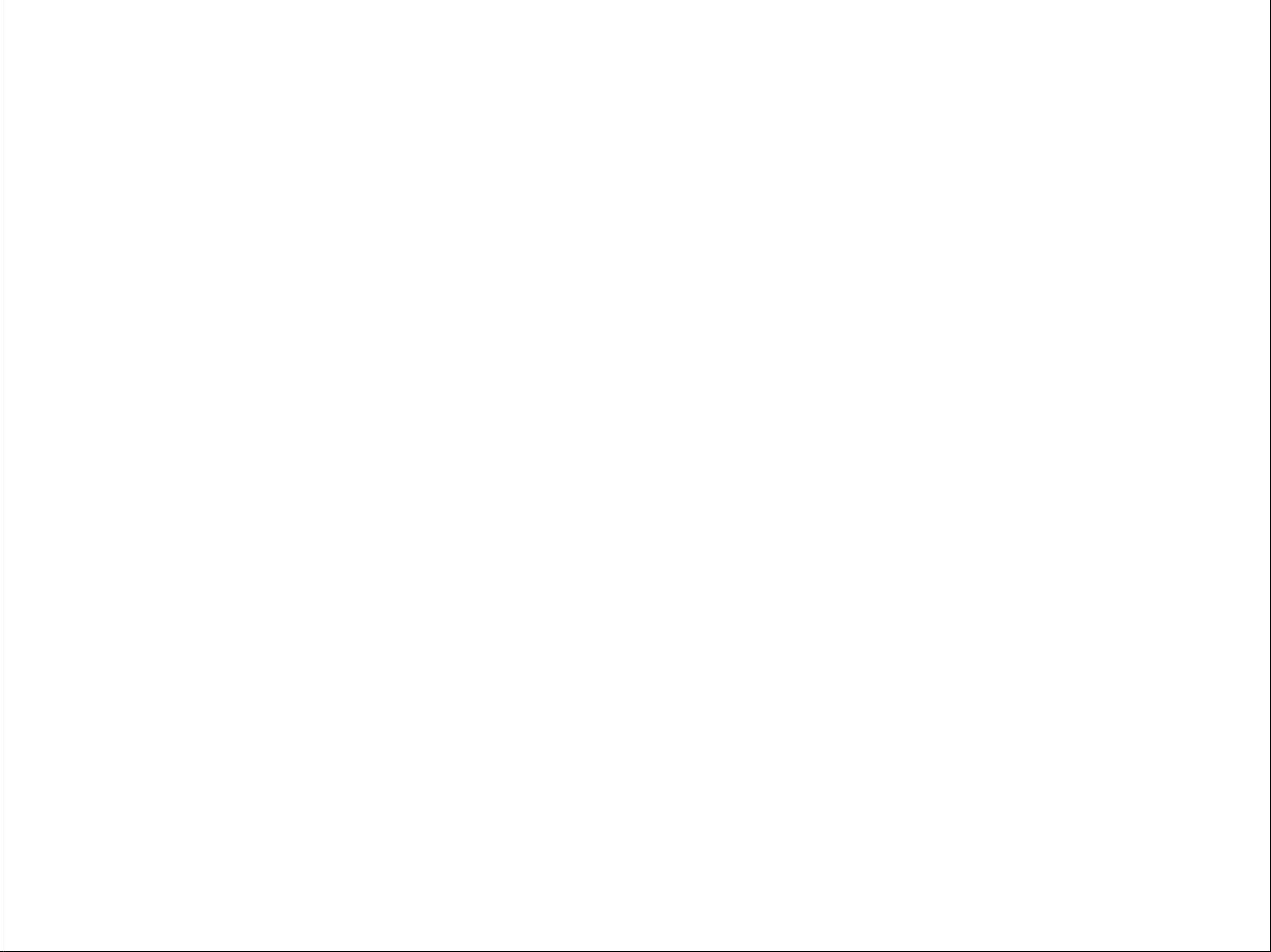 Ранний возраст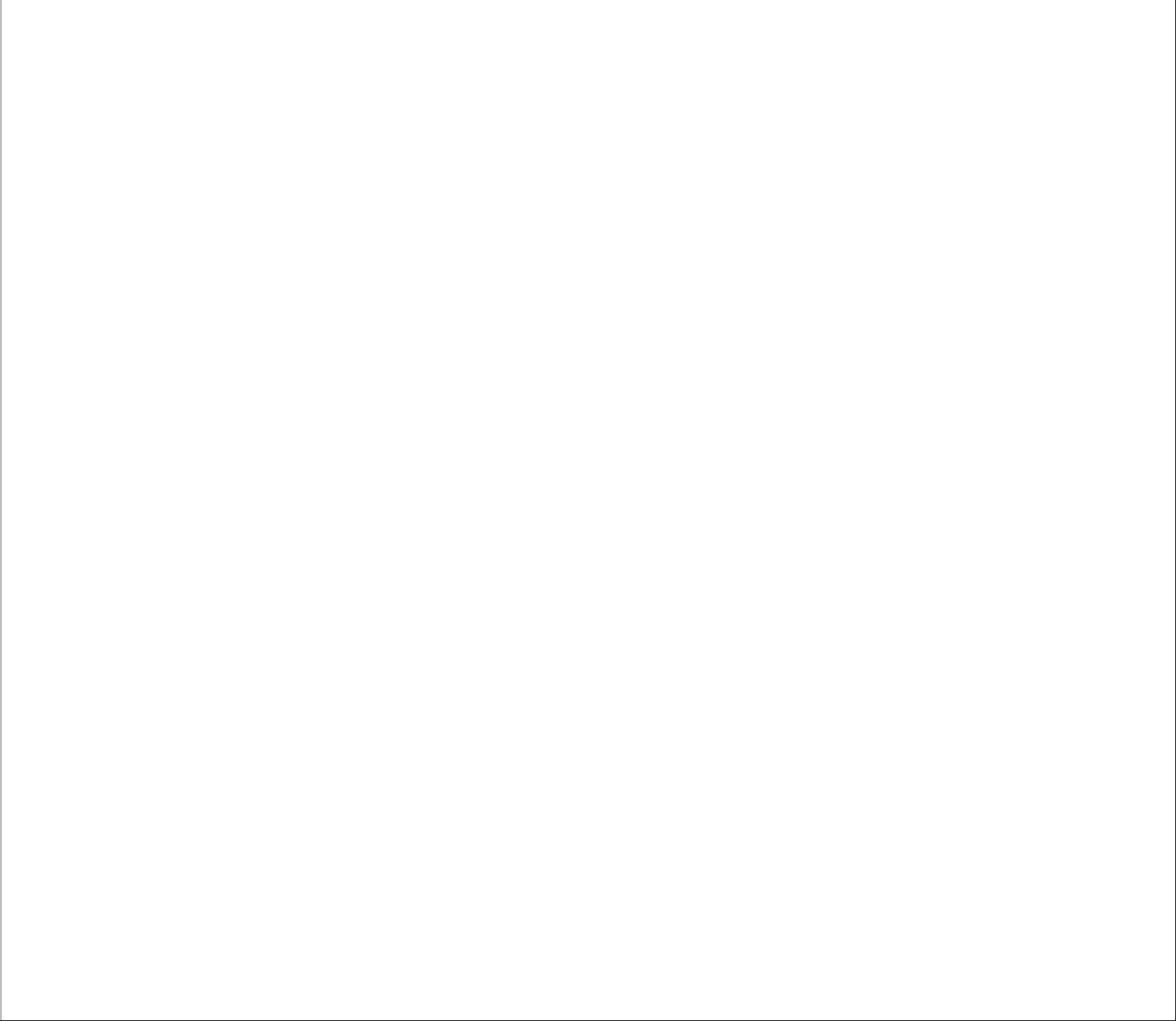 Модель организации воспитательно - образовательного процесса на деньВоспитательно-образовательный процесс условно подразделен на:   совместную деятельность с детьми: образовательную деятельность, осуществляемую в                        процессе организации различных видов детской деятельности;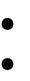 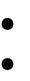 образовательную деятельность, осуществляемую в ходе режимных                            самостоятельную деятельность взаимодействие с семьями детей по реализации основной образовательнойпрограммы дошкольного образования.Модель организации деятельности взрослых и детей в ДОУПостроение образовательного процесса основывается на адекватных возрасту формах работы с детьми. Выбор форм работы осуществляется педагогом самостоятельно и зависит от контингента воспитанников, оснащенности дошкольного учреждения, культурных и региональных особенностей, специфики дошкольного учреждения, от опыта и творческого подхода педагога.В работе с детьми младшего дошкольного возраста используются преимущественно:игровые,сюжетные,интегрированные формы образовательной деятельности.Обучение происходит опосредованно, в процессе увлекательной для малышей деятельности.В старшем дошкольном возрасте (старшая и подготовительная к школе группы) выделяется время для занятий учебно-тренирующего характера.Одной из форм непосредственно образовательной деятельности является «занятие», которое рассматривается как - занимательное дело, без отождествления его с занятием как дидактической формой учебной деятельности. Это занимательное дело основано на одной из специфических детских деятельностей (или нескольких таких деятельностях – интеграции различных детских деятельностей), осуществляемых совместно со взрослым, и направлено на освоение детьми одной или нескольких образовательных областей (интеграция содержания образовательных областей). Реализация занятия как дидактической формы учебной деятельности рассматривается только в старшем дошкольном возрастеРанний и младший дошкольный возрастОбразовательная	Первая половина дня	Вторая половина дняобласть	Социально –Утренний прием детей,Индивидуальная работакоммуникативное	индивидуальные и подгрупповые	 Эстетика бытаразвитие	беседы	 Трудовые порученияОценка эмоциональногоИгры с ряженьемнастроение группы с	 Работа в книжном уголке последующей коррекцией плана	 Общение младших и старших работы		детей	Формирование навыков культурыедыЭтика быта, трудовые порученияФормирование навыков культурыобщенияТеатрализованные игрыСюжетно-ролевые игрыСюжетно – ролевые игрыПознавательное	 Игры-занятия	 Игрыразвитие	 Дидактические игры	 ДосугиНаблюденияБеседыЭкскурсии по участкуИсследовательская работа, опытыи экспериментирование.Индивидуальная работаРечевое развитие	 Игры- занятия	 ИгрыЧтениеДидактические игрыБеседыСитуации общенияЧтениеБеседыИнсценированиеХудожественно-	 НОД по музыкальному	 Музыкально-художественныеСтарший дошкольный возрастОбразовательная	Первая половина дня	Вторая половина дняобласть	Социально –Утренний прием детей,Воспитание в процессекоммуникативное	индивидуальные и подгрупповые	хозяйственно-бытового труда вразвитие	беседы	природеОценка эмоциональногоЭстетика бытанастроения группы	 Тематические досуги в игровойФормирование навыков культуры	формееды	 Работа в книжном уголке	Этика быта, трудовые порученияОбщение младших и старшихДежурства в столовой, в		детей (совместные игры, природном уголке, помощь в		спектакли, дни дарения) подготовке к занятиям	 Сюжетно – ролевые игрыФормирование навыков культурыобщенияТеатрализованные игрыСюжетно-ролевые игрыПознавательное	 НОД по познавательному	 Развивающие игрыразвитие	развитию	 Интеллектуальные досугиДидактические игрыНаблюденияБеседыЭкскурсии по участкуИсследовательская работа, опытыи экспериментирование.Индивидуальная работаРечевое развитие	 НОД по развитию речи	 Театрализованные игрыЧтениеБеседаРазвивающие игрыДидактические игрыСловесные игрычтение	10. Особенности традиционных событий, праздников, мероприятий.В основе лежит комплексно-тематическое планирование воспитательно-образовательной работы в МБДОУЦель: построение воспитательно–образовательного процесса, направленного на обеспечение единства воспитательных, развивающих и обучающих целей и задач, с учетом интеграции на необходимом и достаточном материале, максимально приближаясь к разумному«минимуму» с	учетом	контингента  воспитанников, их	индивидуальных и возрастных особенностей, социального заказа родителей.Организационной основой реализации комплексно-тематического принципа построения программы	являются   примерные	темы  (праздники,	события,  проекты),	которые ориентированы на все направления развития ребенка дошкольного возраста и посвящены различным сторонам человеческого бытия, а так же вызывают личностный интерес детей к:явлениям нравственной жизни ребенкаокружающей природемиру искусства и литературытрадиционным для семьи, общества и государства праздничным событиямсобытиям, формирующим чувство гражданской принадлежности ребенка (родной город, День народного единства, День защитника Отечества и др.)сезонным явлениямнародной культуре и традициям.Тематический принцип построения образовательного процесса позволил ввести региональные и культурные компоненты, учитывать приоритет дошкольного учреждения. Построение всего образовательного процесса вокруг одного центрального блока дает большие возможности для развития детей. Темы помогают организовать информацию оптимальным способом. У дошкольников появляются многочисленные возможности для практики, экспериментирования, развития основных навыков, понятийного мышления.Введение похожих тем в различных возрастных группах обеспечивает достижение единства образовательных целей и преемственности в детском развитии на протяжении всего дошкольного возраста, органичное развитие детей в соответствии с их индивидуальными возможностями.В каждой возрастной группе выделен блок , разделенный на несколько тем. Одной теме уделяется не менее одной недели. Тема отражается в подборе материалов, находящихся в группе и уголках развития.Для каждой возрастной группы дано комплексно-тематическое планирование, которое рассматривается как примерное. Педагоги вправе по своему усмотрению частично или полностью менять темы или названия тем, содержание работы, временной период в соответствии с особенностями своей возрастной группы, другими значимыми событиями Формы подготовки и реализации тем носят интегративный характер, то есть позволяют решать задачи психолого-педагогической работы нескольких образовательных областей;11.Организация развивающей предметно-пространственной среды Требования к развивающей предметно-пространственной среде.Развивающая предметно-пространственная среда обеспечивает максимальную реализацию	образовательного	потенциала	пространства	ДОУ,	группы,	а	также территории, прилегающей к ДОУ , материалов, оборудования и инвентаря для развития детей дошкольного возраста в соответствии с особенностями каждого возрастного этапа, охраны и укрепления их здоровья, учета особенностей и коррекции недостатков их развития.Развивающая предметно-пространственная среда должна обеспечивать возможность общения и совместной деятельности детей (в том числе детей разного возраста) и взрослых, двигательной активности детей, а также возможности для уединения.Развивающая предметно-пространственная среда должна обеспечивать: реализацию различных образовательных программ; учет национально-культурных, климатических условий, в которых осуществляется образовательная деятельность; учет возрастных особенностей детей.Развивающая предметно-пространственная среда должна быть содержательно- насыщенной, трансформируемой, полифункциональной, вариативной, доступной и безопасной.Насыщенность среды должна соответствовать возрастным возможностям детей и содержанию Программы.Образовательное пространство должно быть оснащено средствами обучения и воспитания (в том числе техническими), соответствующими материалами, в том числе расходным игровым, спортивным, оздоровительным оборудованием, инвентарем (в соответствии со спецификой Программы).Организация образовательного пространства и разнообразие материалов, оборудования и инвентаря (в здании и на участке) должны обеспечивать:игровую, познавательную, исследовательскую и творческую активность всех воспитанников, экспериментирование с доступными детям материалами (в том числе с песком и водой); двигательную активность, в том числе развитие крупной и мелкой моторики, участие вподвижных играх и соревнованиях; эмоциональное благополучие детей во взаимодействии с предметно-пространственным окружением; возможность самовыражения детей.Для детей младенческого и раннего возраста образовательное пространство должно предоставлять необходимые и достаточные возможности для движения, предметной и игровой деятельности с разными материалами.Трансформируемость пространства предполагает возможность изменений предметно-пространственной среды в зависимости от образовательной ситуации, в том числе от меняющихся интересов и возможностей детей.Полифункциональность материалов предполагает:возможность разнообразного использования различных составляющих предметной среды, например, детской мебели, матов, мягких модулей, ширм и т.д.; наличие в Организации или Группе полифункциональных (не обладающих жестко закрепленным способом употребления) предметов, в том числе природных материалов, пригодных для использования в разных видах детской активности (в том числе в качестве предметов-заместителей в детской игре).Вариативность среды предполагает:наличие в Организации или Группе различных пространств (для игры, конструирования, уединения и пр.), а также разнообразных материалов, игр, игрушек и оборудования, обеспечивающих свободный выбор детей; периодическую сменяемость игрового материала, появление новых предметов,стимулирующих игровую, двигательную, познавательную и исследовательскую активность детей.Доступность среды предполагает:доступность для воспитанников, в том числе детей с ограниченными возможностями здоровья и детей-инвалидов, всех помещений, где осуществляется образовательная деятельность; свободный доступ детей, в том числе детей с ограниченными возможностямиздоровья, к играм, игрушкам, материалам, пособиям, обеспечивающим все основные виды детской активности; исправность и сохранность материалов и оборудования.Безопасность предметно-пространственной среды предполагает соответствие всех ее элементов требованиям по обеспечению надежности и безопасности их использования.ДОУ самостоятельно определяет средства обучения, в том числе технические, соответствующие материалы (в том числе расходные), игровое, спортивное, оздоровительное оборудование, инвентарь, необходимые для реализации Программы.Помещение	Вид деятельности, процесс	УчастникиМузыкальный зал Образовательная область "Художественно- Музыкальный руководитель, эстетическое	развитие",	утренняя воспитатели,        дети	всех гимнастика			возрастных группПраздники, развлечения, концерты, театры	Музыкальный	руководитель,воспитатели,  родители,  дети всех	возрастных	групп, театральные коллективы городаОрганизация	дополнительных Музыкальный	руководитель, образовательных услуг (кружки)	воспитатели, дети дошкольноговозрастаТеатральная деятельность		Музыкальный		 руководитель, воспитатели,	 дети		всех возрастных групп, родители, гости	(театральная	студия«Франт»,	Детская	школа искусств им. А.А.Епанчиной)Физкультурный зал	Утренняя гимнастика	Инструктор	по	физической культуре,  воспитатели,  дети всех возрастных группОбразовательнаяобласть	"Физическое Инструктор	по	физической развитие"		культуре,  воспитатели, детивсех возрастных групп Спортивные	праздники,	развлечения, Инструктор	по	физической досуги			культуре,  воспитатели, детивсех	возрастных	групп, родителиОрганизация	дополнительных Инструктор	по	физическойобразовательных услуг (кружки)	культуре, тренер ДЮСШ,	детидошкольных групп Родительские	собрания	и	прочие Педагоги ДОУ, родители, дети мероприятия для родителейГрупповая комната   Сенсорное развитие	Дети, педагоги Развитие речиПознавательное развитие Ознакомление с художественной литературой и художественно – прикладным творчествомРазвитие элементарных математических представленийОбучение грамотеРазвитиеэлементарных	историко	– географических представленийСюжетно – ролевые игры Самообслуживание Трудовая деятельностьСамостоятельная творческая деятельность Ознакомление с природой, труд в природе Игровая деятельностьСпальня	Дневной сон	Дети,	воспитатели,	мл.Гимнастика после сна	воспитатель Приемная	Информационно – просветительская работа	Дети, родителис родителямиСамообслуживаниеМедицинский	Осуществление медицинской помощи	Медицинские работники кабинет	Профилактические мероприятия.Медицинский мониторинг (антропорметрия и т.п.)Кабинет психолога	Осуществление коррекционно-развивающей	Дети, родители, педагоги помощи, организация консультацийМетодический	Осуществление методической помощи	Педагоги ДОУ кабинет	педагогамОрганизация консультаций, семинаров, педагогических советов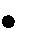 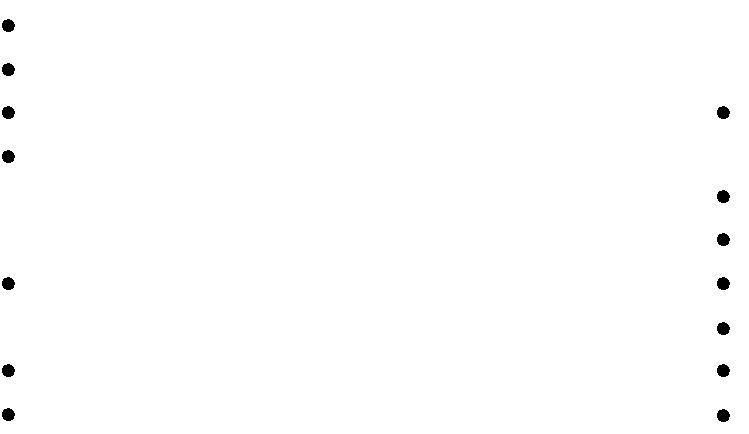 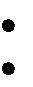 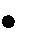 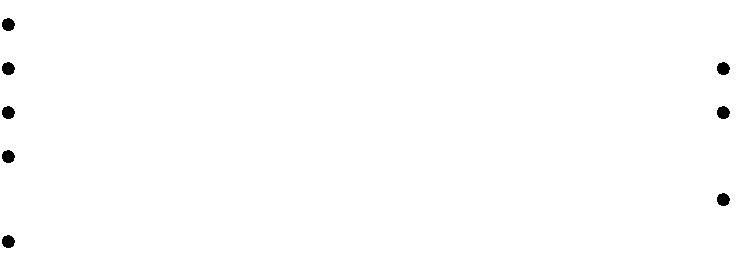 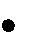 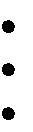 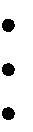 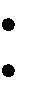 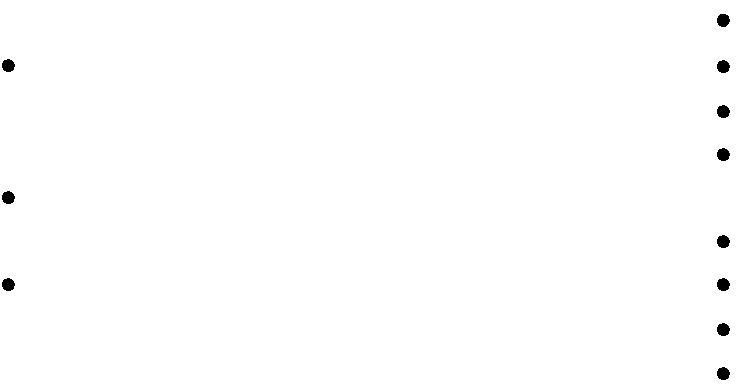 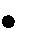 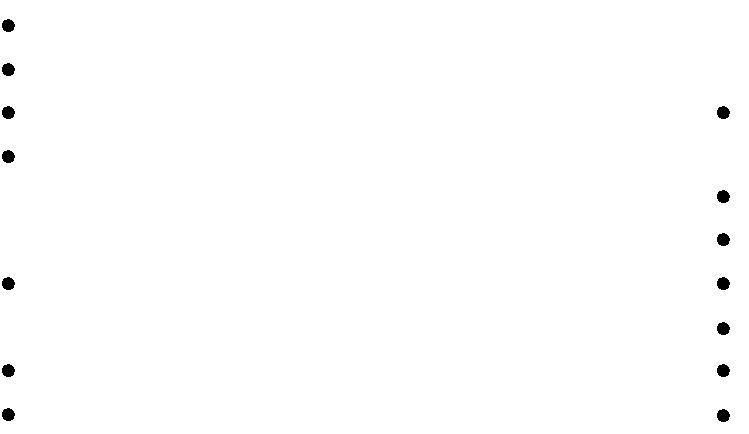 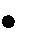 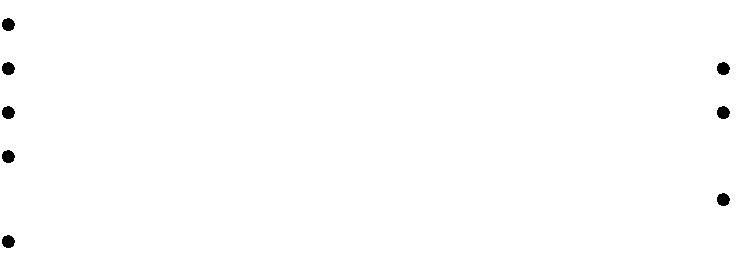 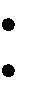 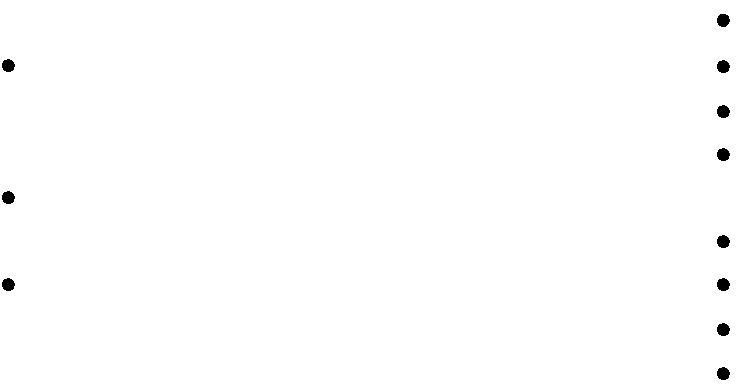 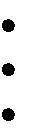 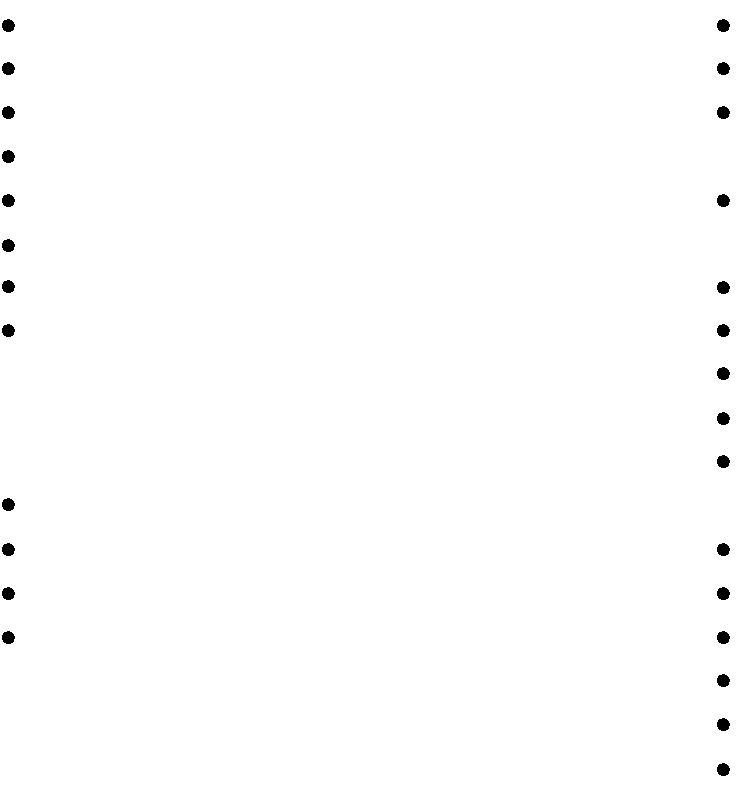 №п/псодержаниесодержаниестрIЦелевой разделЦелевой раздел1.Пояснительная записка основной образовательной1.программы дошкольного образования МБДОУ №601.1ВведениеВведение1.2Цели и задачи реализации программы дошкольного образованияЦели и задачи реализации программы дошкольного образования1.3Принципы и подходы к реализации программыПринципы и подходы к реализации программы1.4Значимые характеристики, в том числе характеристики особенностейЗначимые характеристики, в том числе характеристики особенностей1.4развития детей раннего и дошкольного возраста.2.Планируемые результаты как ориентиры освоения воспитанникамиПланируемые результаты как ориентиры освоения воспитанниками2.основной образовательной программы дошкольного образованияосновной образовательной программы дошкольного образования2.1.Целевые ориентиры дошкольного образования, сформулированные вЦелевые ориентиры дошкольного образования, сформулированные в2.1.ФГОС дошкольного образования2.2.Целевые ориентиры образования в младенческом и раннем возрастеЦелевые ориентиры образования в младенческом и раннем возрасте2.3.Целевые ориентиры на этапе завершения дошкольного образованияЦелевые ориентиры на этапе завершения дошкольного образованияIIСодержательный разделСодержательный раздел3.Образовательная деятельность  в соответствии собразовательными3.областями с учетом используемых в ДОУ программи методических3.пособий, обеспечивающих реализацию данных программ.пособий, обеспечивающих реализацию данных программ.4.Формы, способы, методы и средства реализации программы с учетомФормы, способы, методы и средства реализации программы с учетом4.возрастных и индивидуальных особенностей воспитанников, спецификивозрастных и индивидуальных особенностей воспитанников, специфики4.их образовательных потребностей и интересов.5.Особенности образовательной деятельности разных видов и культурныхОсобенности образовательной деятельности разных видов и культурных5.практик5.1Физкультурно-оздоровительная работа в ДОУФизкультурно-оздоровительная работа в ДОУ5.2.Этнокультурное воспитаниеЭтнокультурное воспитание5.3.Приоритетное направление деятельности ДОУПриоритетное направление деятельности ДОУ5.4.Преемственность ДОУ и школыПреемственность ДОУ и школы5.5.Взаимодействие с социумомВзаимодействие с социумом5.6.Дополнительные образовательные услугиДополнительные образовательные услуги5.7.Экспериментальная работа в ДОУЭкспериментальная работа в ДОУ6.Способы и направления поддержки детской инициативыСпособы и направления поддержки детской инициативы7.Особенности взаимодействия педагогического коллектива с семьямиОсобенности взаимодействия педагогического коллектива с семьями7.воспитанниковIIIОрганизационный разделОрганизационный раздел8.Материально-техническое обеспечение программы, обеспеченностьМатериально-техническое обеспечение программы, обеспеченность8.методическими материалами и средствами обучения и воспитанияметодическими материалами и средствами обучения и воспитания9.Режим дняРежим дня10.Особенности традиционных событий, праздников, мероприятийОсобенности традиционных событий, праздников, мероприятий11.Организация развивающей предметно-пространственной средыОрганизация развивающей предметно-пространственной средыНаправленность группКоличествоКоличество детейВозрастнаяНаправленность группгруппКоличество детейкатегорияНаправленность группКоличество детейОт 2 до 3 летОбщеразвивающая257От 3 до 4 летОбщеразвивающая263От 4 до 5 летОбщеразвивающая252От 5- 6 летОбщеразвивающая131От 5- 6 летКомбинированной131От 3 до 6 летОбщеразвивающая127От 6- 7 летКомбинированной134ИТОГО :10295Характеристика кадрового составаХарактеристика кадрового состава1. По образованиювысшее педагогическое образование20 человек1. По образованиюсреднее педагогическое образование9человек1. По образованию2. По стажудо 5 лет92. По стажуот 5 до 10 лет32. По стажуот 10 до 15 лет72. По стажусвыше 15 лет103.По результатамвысшая квалификационная категория7аттестациипервая квалификационная категория9не имеют квалификационная категории8соответствие занимаемой должности5Количество детей295Особенности семьиПолные семьи230Особенности семьиОдинокие50Особенности семьиВ разводе12Особенности семьиВдовы2Особенности семьиОпекуны1Особенности семьимногодетные180Жилищные условияИмеют собственное жилье65Жилищные условияЖивут с родителями26Жилищные условияснимают20Образованиевысшее48Образованиен/высшее12Образованиесреднее59Образованиес/спец.45Образованиен/среднее3Социальный составинтеллигенция23Социальный составрабочие45Социальный составслужащие67Социальный составдомохозяйки10Социальный составпредприниматели9АвторНаименование изданияИздательствосоставительНаименование изданияИздательствоН.Н.АвдееваБезопасностьСанкт-ПетербургО.Л.КнязеваБезопасность"Детство-ПрессР.Б.СтеркинаБезопасностьА.Н.Давидчук, Л.Г.СелиховаДидактические игры по трудуМ. :Сфера, 2013А.Н.Давидчук, Л.Г.Селиховадошкольников 3-7 лет.М. :Сфера, 2013Трифонова Е.В., Волкова Е.М.,Развитие игры детей 3-5 лет.Москва, 2014Иванкова Р.А., Качанова И.А.Развитие игры детей 3-5 лет.Москва, 2014Новосѐ лова С.Л.Игра дошкольникаЯкобсон А.А.Моральное воспитание в детском саду.Издательский домЯкобсон А.А.Моральное воспитание в детском саду.«ВоспитаниеЯкобсон А.А.Моральное воспитание в детском саду.дошкольника»,Трифонова Е.В., Волкова Е.М.,Развитие игры детей 2—3 лет.Москва, 2014Иванкова Р.А., Качанова И.А.Развитие игры детей 2—3 лет.Москва, 2014Кошелев В.М.«Художественный и ручной труд в детскомМ.ПросвещениеКошелев В.М.саду». Книга для воспитателей детскогоМ.ПросвещениеКошелев В.М.сада и родителей.М.ПросвещениеГрибовская А.А., Кошелев В.М.Готовимся к празднику. ХудожественныйМ.ПросвещениеГрибовская А.А., Кошелев В.М.труд в детском саду и семье. Пособие дляМ.ПросвещениеГрибовская А.А., Кошелев В.М.детей старшего дошкольного возрастаМ.ПросвещениеТопоркова Л.А., Доронова Т.Н.Сделаю сам. Дидактический альбом поМ.ПросвещениеТопоркова Л.А., Доронова Т.Н.ручному труду с детьми старшегоМ.ПросвещениеТопоркова Л.А., Доронова Т.Н.дошкольного возрастаМ.ПросвещениеПавлова Л.Н.Раннее детство: предметно-развивающаяМ., 2004.Павлова Л.Н.среда и воспитание. — М., 2004.М., 2004.Комарова Т.С. , КуцаковаПрограмма и методическиеЛ.В., Павлова Л.Ю..рекомендации «Трудовое воспитание вдетском саду»Р.С.БуреДошкольник и трудСанкт-ПетербургР.С.БуреДошкольник и труд"Детство-ПрессАвторНаименование изданияИздательствоГодсоставительНаименование изданияИздательствоизданияАлиева Т.И.,Развитие математическихМосква,2011Алиева Т.И.,представлений детей 4-6 лет.Творческий центр2011Алиева Т.И.,«Сфера»2011М.В МаркинаРазвитие математическихг Владикавказ2010М.В Маркинапредставлений детей дошкольногог Владикавказ2010М.В Маркинавозраста 3-7лет.г Владикавказ2010Алиева Т.И.,Развитие математическихМосква,2011Алиева Т.И.,представлений детей 6-7 лет.Творческий центр2011Алиева Т.И.,«Сфера»2011В.Ю ШашловаОзнакомление с окружающим миромг Владикавказ2010Рыжова Н.А.Наш дом — природа. ПрограммаРыжова Н.А.экологического образованияРыжова Н.А.дошкольниковПавлова Л.Н.Павлова Л.Н. ПознаниеМ: Сфера2013.Павлова Л.Н.окружающего мира детьмиМ: Сфера2013.Павлова Л.Н.третьего года жизни. — М., 2013.М: Сфера2013.Страунинг А.М«Росток» программа по ТРИЗОбнинск1997Леушина А.М2 Занятия по счету»АПН РСФСР1965АвторНаименование изданияИздательствоГодсоставительНаименование изданияИздательствоизданияАрушанова А. Г.Речь и речевое общение. Развитие диалогическогоМ. :Мозаика- синтез2005Арушанова А. Г.общения.М. :Мозаика- синтез2005Арушанова А.Г.,Игры со звучащим словом.М., Сфера2005Рычагова Е.С.Игры со звучащим словом.М., Сфера2005Арушанова А.Г.,Коммуникация. Развивающее общение с детьми 2-М., Сфера2013Рычагова Е.С.3 лет.М., Сфера2013Р.В ДзусоваОбучение русской речиГ. Владикавказ2010гВасюкова Н.Е.Чтение художественной литературы детям 4-5М., Сфера2005Васюкова Н.Е.лет.М., Сфера2005Васюкова Н.Е.,Чтение художественной литературы детям 5-6М., Сфера2005Алиева Т.И.лет.М., Сфера2005Васюкова Н.Е.,Чтение художественной литературы детям 6-7М., Сфера2005Алиева Т.И.лет.М., Сфера2005Парамонова Л.А.Развивающие занятия с детьми 2-7 лет.М., Сфера2010Бестаева З.ЗРазвитие русской речиГ.Владикавказ2010АвторНаименование изданияНаименование изданияНаименование изданияИздательствоГодсоставительНаименование изданияНаименование изданияНаименование изданияИздательствоизданияЛыкова И.А.Программа«Цветныеладошки»Лыкова И.А.(изобразительное творчество)(изобразительное творчество)Родина Н.М.Добро пожаловать на карнавал.Добро пожаловать на карнавал.Добро пожаловать на карнавал.М. ,Сфера2002Тарасова К.В.,Дети слушают музыку. — М., 2001.Дети слушают музыку. — М., 2001.Дети слушают музыку. — М., 2001.М. ,Сфера2001Рубан Т.Г.Дети слушают музыку. — М., 2001.Дети слушают музыку. — М., 2001.Дети слушают музыку. — М., 2001.М. ,Сфера2001Грибовская А.А..Народное искусство и детское творчествоНародное искусство и детское творчествоНародное искусство и детское творчествоМ. Просвещение2006Петрова В.А.Музыка — малышам (1—3 года)..Музыка — малышам (1—3 года)..Музыка — малышам (1—3 года)..М. ,Сфера2001Тарасова К.В.,Дети слушают музыку. — М., 2001.Дети слушают музыку. — М., 2001.Дети слушают музыку. — М., 2001.М. ,Сфера2001Рубан Т.Г.Дети слушают музыку. — М., 2001.Дети слушают музыку. — М., 2001.Дети слушают музыку. — М., 2001.М. ,Сфера2001Занимаемся искусством с дошкольниками:Занимаемся искусством с дошкольниками:Занимаемся искусством с дошкольниками:М. ,Сфера2011методическое пособие / Под ред. Тарасовойметодическое пособие / Под ред. Тарасовойметодическое пособие / Под ред. ТарасовойМ. ,Сфера2011К.В.М. ,Сфера2011Л.К ГугкаеваРазвитие музыкальныхРазвитие музыкальныхМОН2010Л.К Гугкаеваспособностейг. Владикавказ2010Н.Г ОсокинаРазвитие художественных способностейРазвитие художественных способностейРазвитие художественных способностейМОН2010Н.Г ОсокинаРазвитие художественных способностейРазвитие художественных способностейРазвитие художественных способностейг. Владикавказ2010И.А.ЛыковаИзобразительная деятельность в д/садуИзобразительная деятельность в д/садуИзобразительная деятельность в д/садуг.Москва2007И.А.Лыковаранний возраст"Карапуз-2007И.А.ЛыковаДидактика"2007Буренина А.И.«Ритмическая мозаика». Программа по«Ритмическая мозаика». Программа по«Ритмическая мозаика». Программа поСПб2001Буренина А.И.ритмической пластике для детейритмической пластике для детейСПб2001Т.Э. ТютюнниковаЭлементарное музицированиеЭлементарное музицированиеЭлементарное музицированиеПантелеева Л.В.Рисуем портрет.Рисуем портрет.Рисуем портрет.М.:Сфера2003АвторНазваниеНазваниеНазваниеИздательствогод изд.Н.В.ПолтавцеваФизическая культура в дошкольном детствеФизическая культура в дошкольном детствеФизическая культура в дошкольном детствеМ. "Просвещение"2005Н.А.ГордоваФизическая культура в дошкольном детствеФизическая культура в дошкольном детствеФизическая культура в дошкольном детствеМ. "Просвещение"2005Н.В.ПолтавцеваФизическая культура в дошкольном детствеФизическая культура в дошкольном детствеФизическая культура в дошкольном детствеМ. "Просвещение"2004Н.А.ГордоваФизическая культура в дошкольном детствеФизическая культура в дошкольном детствеФизическая культура в дошкольном детствеМ. "Просвещение"2004Тимофеева Е.А.,Подвижныеигры:хрестоматияиМосква, Сфера2008Сагайдачнаярекомендации.МладшийдошкольныйМосква, Сфера2008Е.А.,возраст.Москва, Сфера2008КондратьеваМосква, Сфера2008Н.Л..Москва, Сфера2008Тимофеева Е.А.,Подвижныеигры:хрестоматияиМосква, Сфера2008Сагайдачнаярекомендации.СтаршийдошкольныйМосква, Сфера2008Е.А.,возраст.Москва, Сфера2008КондратьеваМосква, Сфера2008Н.Л..Москва, Сфера2008Л.И.ПензулаеваФизкультурные занятия с детьми 3-4 летФизкультурные занятия с детьми 3-4 летФизкультурные занятия с детьми 3-4 летМ. Мозаика-Синтез2009Тимофеева Е.А.,Подвижные игры: хрестоматия иПодвижные игры: хрестоматия иПодвижные игры: хрестоматия иМ: Сфера2008Сагайдачнаярекомендации. Младший дошкольныйрекомендации. Младший дошкольныйрекомендации. Младший дошкольныйМ: Сфера2008Е.А.,возрастМ: Сфера2008КондратьеваМ: Сфера2008Н.Л.М: Сфера2008Тимофеева Е.А.,Подвижные игры: хрестоматия иПодвижные игры: хрестоматия иПодвижные игры: хрестоматия иМ: Сфера2009Сагайдачнаярекомендации. Младший дошкольныйрекомендации. Младший дошкольныйрекомендации. Младший дошкольныйМ: Сфера2009Е.А.,возрастМ: Сфера2009КондратьеваМ: Сфера2009Н.Л.М: Сфера2009М.А.РуноваДифференцированные занятия по физическойДифференцированные занятия по физическойДифференцированные занятия по физическойМ. "Просвещение"2006М.А.Руновакультуре с детьми 5-7 леткультуре с детьми 5-7 летМ. "Просвещение"2006направления развитияФормы работыФормы работыи образования детейФормы работыФормы работыи образования детейМладший дошкольный возрастСтарший дошкольный возраст(далее -Младший дошкольный возрастСтарший дошкольный возрастобразовательныеМладший дошкольный возрастСтарший дошкольный возрастобласти):Младший дошкольный возрастСтарший дошкольный возрастФизическоеИгровая беседа с элементамиФизкультурное занятиеразвитиедвиженийУтренняя гимнастикаИграИграУтренняя гимнастикаБеседаИнтегративная деятельностьРассказУпражненияЧтениеЭкспериментированиеРассматриваниеКонтрольно- диагностическаяРассказдеятельностьЧтениеСпортивные иПроблемная ситуацияфизкультурные досугиСпортивные состязанияСовместная деятельностьвзрослого и детейтематического характераПроектная деятельностьПроблемная ситуацияПроектная деятельностьПроблемная ситуацияСоциально-Игровое упражнениеИндивидуальная игра.коммуникативноеИндивидуальная играСовместная с воспитателем игра.Совместная с воспитателемСовместная со сверстниками играиграИграСовместная со сверстникамиЧтениеигра (парная, в малой группе)БеседаИграНаблюдениеЧтениеПедагогическая ситуация.БеседаЭкскурсияНаблюдениеСитуация морального выбора.РассматриваниеПроектная деятельностьЧтениеИнтегративная деятельностьПедагогическая ситуацияПраздникПраздникСовместные действияЭкскурсияРассматривание.Ситуация морального выбораПроектная деятельностьПоручениеПросмотр и анализ мультфильмов,Дежурство.видеофильмов, телепередач.ЭкспериментированиеПоручение и заданиеДежурство.Совместная деятельностьвзрослого и детей тематическогохарактераПроектная деятельностьРечевое развитиеРассматриваниеЧтение.Речевое развитиеИгровая ситуацияБеседаРечевое развитиеДидактическая играРассматриваниеРечевое развитиеСитуация общения.Решение проблемных ситуаций.Речевое развитиеБеседа (в том числе вРазговор с детьмиРечевое развитиепроцессе наблюдения заИграРечевое развитиеобъектами природы, трудомПроектная деятельностьРечевое развитиевзрослых).Создание коллекцийРечевое развитиеИнтегративная деятельностьИнтегративная деятельностьРечевое развитиеХороводная игра с пениемОбсуждение.Речевое развитиеИгра-драматизацияРассказ.Речевое развитиеЧтениеИнсценированиеРечевое развитиеОбсуждениеСитуативный разговор с детьмиРечевое развитиеРассказСочинение загадокРечевое развитиеИграПроблемная ситуацияРечевое развитиеИспользованиеРечевое развитиеразличных видов театраПознавательноеРассматриваниеСоздание коллекцийразвитиеНаблюдениеПроектная деятельностьИгра-экспериментирование.Исследовательская деятельность.ИсследовательскаяКонструированиедеятельностьЭкспериментированиеКонструирование.Развивающая играРазвивающая играНаблюдениеЭкскурсияПроблемная ситуацияСитуативный разговорРассказРассказБеседаИнтегративная деятельностьИнтегративная деятельностьБеседаЭкскурсииПроблемная ситуацияКоллекционированиеМоделированиеРеализация проектаИгры с правиламиХудожественное –Рассматривание эстетическиИзготовление украшений дляэстетическоепривлекательных предметовгруппового помещения кразвитиеИграпраздникам, предметов для игры,Организация выставоксувениров, предметов дляИзготовление украшенийпознавательно-исследовательскойСлушание соответствующейдеятельности.возрасту народной,Создание макетов, коллекций и ихклассической, детской музыкиоформлениеЭкспериментирование соРассматривание эстетическиЗвукамипривлекательных предметовМузыкально-дидактическаяИграиграОрганизация выставокРазучивание музыкальныхСлушание соответствующейигр и танцеввозрасту народной, классической,Совместное пениедетской музыкиМузыкально- дидактическая играБеседа интегративного характера,элементарного музыковедческогосодержания)Интегративная деятельностьСовместное и индивидуальноемузыкальное исполнениеМузыкальное упражнение.Попевка. РаспевкаДвигательный, пластическийтанцевальный этюдТанецТворческое заданиеКонцерт- импровизацияМузыкальная сюжетная играРанний возрастРанний возрастРанний возрастдля детей дошкольного возрастадля детей дошкольного возрастадля детей дошкольного возрастадля детей дошкольного возраста( 2-3 года)(3 года - 7 лет)(3 года - 7 лет)(3 года - 7 лет)предметная  деятельность  и  игры спредметная  деятельность  и  игры спредметная  деятельность  и  игры сигровая, включая сюжетно-ролевую игру,игровая, включая сюжетно-ролевую игру,игровая, включая сюжетно-ролевую игру,игровая, включая сюжетно-ролевую игру,игровая, включая сюжетно-ролевую игру,составными и динамическими игрушкамисоставными и динамическими игрушкамисоставными и динамическими игрушкамиигру с правилами и другие виды игры,игру с правилами и другие виды игры,игру с правилами и другие виды игры,игру с правилами и другие виды игры,экспериментированиес  материалами ис  материалами икоммуникативная(общение(общениеивеществами (песок, вода, тесто и пр.),веществами (песок, вода, тесто и пр.),веществами (песок, вода, тесто и пр.),взаимодействиесовзрослымивзрослымии общение с взрослым и совместные игры со общение с взрослым и совместные игры со общение с взрослым и совместные игры сосверстниками),сверстниками под руководством взрослого,сверстниками под руководством взрослого,сверстниками под руководством взрослого,познавательно-исследовательскаяпознавательно-исследовательскаяпознавательно-исследовательскаяпознавательно-исследовательскаясамообслуживание и действия с бытовымисамообслуживание и действия с бытовымисамообслуживание и действия с бытовыми(исследованияобъектовобъектовокружающегоокружающегопредметами-орудиями(ложка,совок,мира и экспериментирования с ними),мира и экспериментирования с ними),мира и экспериментирования с ними),мира и экспериментирования с ними),лопатка и пр.),восприятие художественной литературы ивосприятие художественной литературы ивосприятие художественной литературы ивосприятие художественной литературы ивосприятие художественной литературы ивосприятие смысла музыки, сказок, стихов,восприятие смысла музыки, сказок, стихов,восприятие смысла музыки, сказок, стихов,фольклора,рассматривание  картинок, двигательнаярассматривание  картинок, двигательнаярассматривание  картинок, двигательнаясамообслуживаниесамообслуживаниеиэлементарныйэлементарныйактивность;бытовой труд (в помещении и на улице),бытовой труд (в помещении и на улице),бытовой труд (в помещении и на улице),бытовой труд (в помещении и на улице),бытовой труд (в помещении и на улице),конструированиеизразного	материала,разного	материала,разного	материала,включая конструкторы, модули, бумагу,включая конструкторы, модули, бумагу,включая конструкторы, модули, бумагу,включая конструкторы, модули, бумагу,включая конструкторы, модули, бумагу,природный и иной материал,природный и иной материал,природный и иной материал,изобразительная(рисование,(рисование,(рисование,лепка,аппликация),музыкальная	(восприятие   и  пониманиемузыкальная	(восприятие   и  пониманиемузыкальная	(восприятие   и  пониманиемузыкальная	(восприятие   и  пониманиемузыкальная	(восприятие   и  пониманиесмысла музыкальных произведений, пение,смысла музыкальных произведений, пение,смысла музыкальных произведений, пение,смысла музыкальных произведений, пение,смысла музыкальных произведений, пение,музыкально-ритмические движения, игрымузыкально-ритмические движения, игрымузыкально-ритмические движения, игрымузыкально-ритмические движения, игрымузыкально-ритмические движения, игрына детских музыкальных инструментах);на детских музыкальных инструментах);на детских музыкальных инструментах);на детских музыкальных инструментах);на детских музыкальных инструментах);двигательная(овладение(овладениеосновнымиосновнымидвижениями) формы активности ребенка.движениями) формы активности ребенка.движениями) формы активности ребенка.движениями) формы активности ребенка.движениями) формы активности ребенка.ВозрастРегламентируемаяНерегламентированная деятельность, часНерегламентированная деятельность, часдетейдеятельность (НОД)совместная деятельностьсамостоятельная деятельность2-3 г2 по 10 мин.7 часов 30 минут3-43-4 года2 по 15 мин.6 часов 50 минут3-44-5 лет2 по 20 мин.6 часов 10 минут3-3,55 – 6 лет2-3 по 25 мин.5 часов 30 минут2,5 – 3,56-7 лет3 по 30 мин.4 часа 30 минут2,5 - 3№МероприятияМероприятияМероприятияМероприятияМероприятияГруппыГруппыПериодичностьПериодичностьОтветственныеОтветственныеп\пМероприятияМероприятияМероприятияМероприятияМероприятияГруппыГруппыПериодичностьПериодичностьОтветственныеОтветственные1.Обеспечение здорового ритма жизниОбеспечение здорового ритма жизниОбеспечение здорового ритма жизниОбеспечение здорового ритма жизниОбеспечение здорового ритма жизни1 младшая1 младшаяЕжедневно вЕжедневно вВоспитатели,1.- щадящий режим / в адаптационный- щадящий режим / в адаптационный- щадящий режим / в адаптационный- щадящий режим / в адаптационный- щадящий режим / в адаптационныйгруппаадаптационныйадаптационныймедик, педагогимедик, педагоги1.период/период/периодпериод1.- гибкий режим дня- гибкий режим дня- гибкий режим дняВсе группыВсе группыежедневноежедневновсе педагоги,1.- определение оптимальной нагрузки- определение оптимальной нагрузки- определение оптимальной нагрузки- определение оптимальной нагрузки- определение оптимальной нагрузкиВсе группыВсе группыежедневноежедневномедик1.на ребенка с учетом возрастных ина ребенка с учетом возрастных ина ребенка с учетом возрастных ина ребенка с учетом возрастных ина ребенка с учетом возрастных и1.индивидуальных особенностейиндивидуальных особенностейиндивидуальных особенностейиндивидуальных особенностейиндивидуальных особенностей1.- организация благоприятного- организация благоприятного- организация благоприятного- организация благоприятного- организация благоприятного1.микроклиматамикроклимата2.Двигательная активностьДвигательная активностьДвигательная активностьДвигательная активностьДвигательная активностьВсе группыВсе группыЕжедневноЕжедневноВоспитатели,2.Двигательная активностьДвигательная активностьДвигательная активностьДвигательная активностьДвигательная активностьВсе группыВсе группыЕжедневноЕжедневноИнструкторпо2.Двигательная активностьДвигательная активностьДвигательная активностьДвигательная активностьДвигательная активностьВсе группыВсе группыЕжедневноЕжедневнофизвоспитаниюфизвоспитанию2.1.Утренняя гимнастикаУтренняя гимнастикаУтренняя гимнастикаУтренняя гимнастикаУтренняя гимнастикаВсе группыВсе группыЕжедневноЕжедневноВоспитатели,2.1.Утренняя гимнастикаУтренняя гимнастикаУтренняя гимнастикаУтренняя гимнастикаУтренняя гимнастикаВсе группыВсе группыЕжедневноЕжедневноИнструкторпо2.1.Утренняя гимнастикаУтренняя гимнастикаУтренняя гимнастикаУтренняя гимнастикаУтренняя гимнастикаВсе группыВсе группыЕжедневноЕжедневнофизвоспитаниюфизвоспитанию2.2.НепосредственнаяНепосредственнаяНепосредственнаяобразовательнаяИнструкторпо2.2.деятельностьдеятельностьпофизическомуВсе группыВсе группыфизвоспитаниюфизвоспитанию2.2.развитиюразвитиюВсе группыВсе группыВоспитатели2.2.-в зале;2р. в неделю2.2.-на улице.1р. в неделю2.3.СпортивныеСпортивныеупражненияупражненияупражненияВовсех2р. в неделюВоспитателиВоспитатели2.3.группахгруппахВоспитателиВоспитатели2.4.Элементы спортивных игрЭлементы спортивных игрЭлементы спортивных игрЭлементы спортивных игрЭлементы спортивных игрстаршая,старшая,2р. в неделюВоспитатели,2.4.Элементы спортивных игрЭлементы спортивных игрЭлементы спортивных игрЭлементы спортивных игрЭлементы спортивных игрподготовительподготовительИнструкторпо2.4.Элементы спортивных игрЭлементы спортивных игрЭлементы спортивных игрЭлементы спортивных игрЭлементы спортивных игрнаяфизвоспитаниюфизвоспитанию2.5Кружковая работаКружковая работаКружковая работаКружковая работаКружковая работастаршая,старшая,1р. в неделюИнструкторпо2.5Кружковая работаКружковая работаКружковая работаКружковая работаКружковая работаподготовительнподготовительнфизвоспитаниюфизвоспитанию2.6.Активный отдыхАктивный отдыхАктивный отдых2.6.-спортивный час;спортивный час;спортивный час;Все группыВсе группы1р. в неделюИнструкторпо2.6.-физкультурный досугфизкультурный досугфизкультурный досугфизкультурный досугВсе группыВсе группы1р. в месяцфизкультуре,2.6.Воспитатели2.7.Физкультурные  праздники (зимой,Физкультурные  праздники (зимой,Физкультурные  праздники (зимой,Физкультурные  праздники (зимой,Физкультурные  праздники (зимой,Инструктор2.7.летом)летом)все группывсе группы1р. в годФИЗО,2.7.«День здоровья»«День здоровья»«День здоровья»подготовительподготовитель1р. в годвоспитатели,2.7.«Весѐ лые старты»«Весѐ лые старты»«Весѐ лые старты»«Весѐ лые старты»наямуз. рук.2.8.КаникулыКаникулы(непосредственная(непосредственнаяВсе группыВсе группы1р. в год (вВсе педагогиВсе педагоги2.8.образовательнаяобразовательнаядеятельность неВсе группыВсе группысоответствии ссоответствии сВсе педагогиВсе педагоги2.8.проводится)проводится)Все группыВсе группыгодовымгодовымВсе педагогиВсе педагоги2.8.Все группыВсе группыкалендарнымкалендарнымВсе педагогиВсе педагоги2.8.Все группыВсе группыучебнымучебнымВсе педагогиВсе педагоги2.8.Все группыВсе группыграфиком )графиком )Все педагогиВсе педагоги3.профилактическиепрофилактические3.мероприятиямероприятия3.1.ВитаминотерапияВитаминотерапияВитаминотерапияВитаминотерапияВитаминотерапияВсе группыВсе группыкурсы 2 р. в годкурсы 2 р. в годмедсестрамедсестра3.2.Профилактика гриппаПрофилактика гриппаПрофилактика гриппаПрофилактика гриппаПрофилактика гриппаВсе группыВсе группыВмедсестрамедсестра3.2.Профилактика гриппаПрофилактика гриппаПрофилактика гриппаПрофилактика гриппаПрофилактика гриппаВсе группыВсе группынеблагоприятнынеблагоприятнымедсестрамедсестрай период (осень,й период (осень,весна)3.3.ФизиотерапевтическиепроцедурыПо показаниямВ течении годаВ течении годамедсестра3.3.(кварцевание)врачаВ течении годаВ течении годамедсестра3.4.Фитонезидотерапия (лук, чеснок)Фитонезидотерапия (лук, чеснок)Все группыВнеблагопр.Воспитатели3.4.Фитонезидотерапия (лук, чеснок)Фитонезидотерапия (лук, чеснок)Все группыпериод (эпидемиипериод (эпидемиимедсестра3.4.Фитонезидотерапия (лук, чеснок)Фитонезидотерапия (лук, чеснок)Все группыгриппа,инфекции3.4.Фитонезидотерапия (лук, чеснок)Фитонезидотерапия (лук, чеснок)Все группыв группе)в группе)4.ЗакаливаниеЗакаливание4.1.Контрастные воздушные ванныКонтрастные воздушные ванныВсе группыПоследневногоВоспитатели4.1.Контрастные воздушные ванныКонтрастные воздушные ванныВсе группыснаВоспитатели4.2.Ходьба босикомХодьба босикомВсе группыЛетоЛетоВоспитатели4.3.Облегчѐ нная одежда детейОблегчѐ нная одежда детейВсе группыВ течении дняВ течении дняВоспитатели,4.3.Облегчѐ нная одежда детейОблегчѐ нная одежда детейВсе группыВ течении дняВ течении днямл. воспитатели4.4.Мытьѐ  рук, лицаМытьѐ  рук, лицаВсе группыНесколько раз вНесколько раз вВоспитатели4.4.Мытьѐ  рук, лицаМытьѐ  рук, лицаВсе группыденьВоспитатели2-4 лет2-4 лет4-5лет4-5лет5-6лет5-6лет6-7лет6-7летПодвижные игры воПодвижные игры воПодвижные игры воЕжедневноЕжедневно5-7Ежедневно7-10Ежедневно10-12время приѐ мадетейвремя приѐ мадетей3-5 мин.мин.мин.мин.УтренняяУтренняяЕжедневноЕжедневно5-7Ежедневно7-10Ежедневно10-12гимнастикагимнастика3-5 мин.мин.мин.мин.ФизкультминуткиФизкультминуткиФизкультминутки2-3 мин.2-3 мин.2-3 мин.2-3 мин.2-3 мин.2-3 мин.2-3 мин.2-3 мин.МузыкальноМузыкально–НОДпоНОДпоНОДпоНОДпоритмическиеритмическиемузыкальномумузыкальномумузыкальномумузыкальномумузыкальномумузыкальномудвижения.движения.развитиюразвитиюразвитию 25 мин.развитию 25 мин.развитию 30 мин.развитию 30 мин.15 мин.20 мин.НепрерывнаяНепрерывная2 раз в неделю 10-2 раз в неделю 10-3 раза в неделю3 раза в неделю3 раза в неделю 15-3 раза в неделю 15-3 раза в неделю  303 раза в неделю  30образовательнаяобразовательная15 мин.20 мин.25 мин.мин.деятельностьдеятельностьпофизическомуфизическомуразвитиюразвитию(2 в зале, 1 на улице)(2 в зале, 1 на улице)(2 в зале, 1 на улице)Подвижные игрыПодвижные игрыПодвижные игрыЕжедневнонеЕжедневнонеЕжедневнонеЕжедневно не менееЕжедневно не менее-сюжетные;менее двух игр поменее двух игр поменее двухигрменее двух игр поменее двух игр подвух игр по 10-12двух игр по 10-12-бессюжетные;бессюжетные;5-7 мин.по 7-8 мин.8-10 мин.мин.-игры-забавы;-соревнования;соревнования;-эстафеты;-аттракционы.ОздоровительныеОздоровительныеОздоровительныеЕжедневно 5 мин.Ежедневно 5 мин.Ежедневно6Ежедневно 7 мин.Ежедневно 7 мин.Ежедневно 8 мин.Ежедневно 8 мин.мероприятия:мероприятия:Ежедневно 5 мин.Ежедневно 5 мин.мин.Ежедневно 7 мин.Ежедневно 7 мин.Ежедневно 8 мин.Ежедневно 8 мин.-гимнастикаЕжедневно 5 мин.Ежедневно 5 мин.Ежедневно 7 мин.Ежедневно 7 мин.Ежедневно 8 мин.Ежедневно 8 мин.пробужденияЕжедневно 5 мин.Ежедневно 5 мин.Ежедневно 7 мин.Ежедневно 7 мин.Ежедневно 8 мин.Ежедневно 8 мин.-дыхательнаяЕжедневно 5 мин.Ежедневно 5 мин.Ежедневно 7 мин.Ежедневно 7 мин.Ежедневно 8 мин.Ежедневно 8 мин.гимнастикаЕжедневно 5 мин.Ежедневно 5 мин.Ежедневно 7 мин.Ежедневно 7 мин.Ежедневно 8 мин.Ежедневно 8 мин.ФизическиеФизическиеЕжедневно,Ежедневно,Ежедневно,Ежедневно,сочетаяупражненияупражненияисочетаясочетаясочетаяупражненияпоигровые заданияигровые задания:упражненияпоупражненияпоупражненияповыбору-артикуляционнаяартикуляционнаявыбору 3-5 мин.выбору 3-5 мин.выбору 6-8 мин.выбору 6-8 мин.выбору10-15 мин.гимнастика;8-10 мин.-пальчиковаягимнастика;-зрительнаягимнастика.ФизкультурныйФизкультурный1 раз в месяц по1 раз в месяц по1 раз в месяц по1 раз в месяц по1 раз в месяц по 251 раз в месяц по 251 раз в месяц 30–1 раз в месяц 30–досугдосуг10-15 мин.15-20 мин.30 мин.35мин.СпортивныйСпортивный2 раза в год по 10-2 раза в год по 10-2 раза в год по2 раза в год по2 раза в год по 25-2 раза в год по 25-2 раза в год по 30-352 раза в год по 30-35праздникпраздник15 мин.15-20 мин.30 мин.м.СамостоятельнаяСамостоятельнаяЕжедневно. ХарактерЕжедневно. Характери  продолжительностьи  продолжительностьзависят от индивидуальных данных изависят от индивидуальных данных изависят от индивидуальных данных изависят от индивидуальных данных идвигательнаядвигательнаяпотребностей детей.потребностей детей.деятельность детей вдеятельность детей вдеятельность детей вПроводится под руководством воспитателя.Проводится под руководством воспитателя.Проводится под руководством воспитателя.Проводится под руководством воспитателя.Проводится под руководством воспитателя.течение днятечение дняфизическое развитиеРазвиватьэмоциональнуюсвободу, физическуюфизическое развитиевыносливость, смекалку,  ловкость  через традиционныевыносливость, смекалку,  ловкость  через традиционныевыносливость, смекалку,  ловкость  через традиционныефизическое развитиенародные игры и забавы , ознакомление детей  с видами спорта,народные игры и забавы , ознакомление детей  с видами спорта,народные игры и забавы , ознакомление детей  с видами спорта,физическое развитиепопулярными  в РСО -Алания, спортивными традициями ипопулярными  в РСО -Алания, спортивными традициями ипопулярными  в РСО -Алания, спортивными традициями ифизическое развитиепраздниками.праздниками.физическое развитиеХ.В. ДзуцевЭтнография детства  у осетинТ.З Бесаева1994гЭтнография детства  у осетинЛ.К Белогурова2003гИстория происхождения государственной символики РСО-АланияК.П Попов1994гПамятники природы Северной ОсетииД.Тменова2000гПамятники народного творчества осетинГ.З Калоев1973гПисатели  Северной ОсетииКнижное издательство Управле-Книжное издательство Управле-Герои-Землякиния по печати  при Советения по печати  при СоветеГерои-ЗемлякиМинистров СОАССР 1971гМинистров СОАССР 1971гГерои-ЗемлякиИздательство «Наука» 1991гИздательство «Наука» 1991г«Нарты» Осетинский героический эпосБ. АндиевОсетинский орнаментР Андиева 1960гОсетинский орнаментК.Т Джимиева 2012гК.Т Джимиева 2012гОбучение осетинскому языку как второму.А.М Цакулова 2010гА.М Цакулова 2010гОбучение осетинскому языку как второму.Д.З. Муриев 1974Д.З. Муриев 1974Осетии  отважные сыныН. ДжусойтыН. ДжусойтыКоста Хетагуров.2Интеллектуальный  марафон  «Знай-ка!»дляфевральвоспитатели2детей старшего дошкольного возрастафевральвоспитатели3Работа «Школы будущего первоклассника»Работа «Школы будущего первоклассника»октябрь-учителя нач. классов3Работа «Школы будущего первоклассника»Работа «Школы будущего первоклассника»апрельучителя нач. классов4Праздник «Прощай, любимый детский сад!майвоспитатели,4Праздник «Прощай, любимый детский сад!маймузыкальный4Здравствуй, здравствуй, школа!»маймузыкальный4Здравствуй, здравствуй, школа!»майруководительНапНаименованиеФормы сотрудничестваФормы сотрудничестваПериодичностьравобщественныхФормы сотрудничестваФормы сотрудничестваПериодичностьлениорганизаций,Формы сотрудничестваФормы сотрудничестваПериодичностьеучрежденийФормы сотрудничестваФормы сотрудничестваПериодичностьРИПКРОКурсыповышения квалификации,  участие вПо плануинститут развитиясмотрах,семинарах,  конференциях, обменуправлениюобразованияопытом, посещение выставокопытом, посещение выставокобразованиюадминистрацииг.ВладикавказаМБОУСОШ № 36Педсоветы, посещение уроков и занятий,Педсоветы, посещение уроков и занятий,По плануМБОУСОШ № 36семинары, практикумы, консультации длясеминары, практикумы, консультации дляпреемственносМБОУСОШ № 36воспитателей и родителей, беседы,воспитателей и родителей, беседы,ти ДОУ иМБОУСОШ № 36методические встречи, экскурсии дляметодические встречи, экскурсии дляшколыМБОУСОШ № 36воспитанников, дни открытых дверей,воспитанников, дни открытых дверей,МБОУСОШ № 36совместные выставки, развлечения.совместные выставки, развлечения.ДошкольныеПроведение методических объединений,Проведение методических объединений,По плану УОучреждения городаконсультации, методические встречи, обменконсультации, методические встречи, обменПо плану УОопытомПо плану УОТеатры гВладикавказаПоказ театрализованных постановок на базеПоказ театрализованных постановок на базеПо плану наДОУгод«Цент «Доверие»Проведение совместной работы по оказаниюПроведение совместной работы по оказаниюПо мере«Цент «Доверие»психолого-педагогической и социальнойпсихолого-педагогической и социальнойнеобходимости«Цент «Доверие»помощи детям и их родителям, педагогам.помощи детям и их родителям, педагогам.Детская-проведение медицинского обследования;-проведение медицинского обследования;1 раз в годполиклиника-связь медицинских работников по вопросамПо мереполиклиниказаболеваемости и профилактикинеобходимостиполиклиника(консультирование)Детскаязанятия поПо плану ДОУМузыкальная школазнакомству с музыкой  разных направлений,и Школыинструментами, посещение концертов.искусств. Выступление учеников музыкальной школыПожарная частьВстречи с работниками пожарнойПо плануПожарная частьчасти, конкурсы по ППБ, консультации,По плануПожарная частьинструктажи.По плануГИББДпроведение бесед с детьми по правиламПо плануГИББДдорожного движения, участие в выставках,По плануГИББДсмотрах-конкурсахПо плануБиблиотекаВстречи, беседы, викторины, праздникиПо мереБиблиотекаВстречи, беседы, викторины, праздникинеобходимостиСОГУ, СОГПИПрохождение педагогической практики1р в годСОГУ, СОГПИстудентами  очного и заочного отделения на1р в годСОГУ, СОГПИбазе ДОУ1р в годОбразовательнаяНазвание услугипрограммапрограммаВозрастная группаВозрастная группаобластьНазвание услугипрограммапрограммаВозрастная группаВозрастная группасоциально-Кружок английскогоРазвитиеСтаршая,коммуникативноеязыка «Веселыйкоммуникативныхкоммуникативныхподготовительнаяподготовительнаяразвитиеязычок»умений,языковыхгруппызнаний и навыков.знаний и навыков.художественно-КружокРазвитиепевческихстаршаягруппа,эстетическое развитие«Домисолька»уменийподготовительнаяподготовительнаягруппафизическое развитиеКружок «Здоровячок»УкреплениеУкреплениестаршаягруппа,физическое развитиеКружок «Здоровячок»физического здоровьяфизического здоровьяподготовительнаяподготовительнаяфизическое развитиеКружок «Здоровячок»детей,развитиегруппафизическое развитиеКружок «Здоровячок»физических качествфизических качествРеальное участиеФормы участияПериодичностьродителейФормы участиясотрудничествав жизни ДОУФормы участияВ проведении-Анкетирование3-4 раза в годмониторинговыхПо мереисследований- «Родительская почта»необходимостиВ создании условий- Участие в субботниках по2 раза в годВ создании условийблагоустройству территории;2 раза в годВ управлении ДОУ- участие в работе родительскогоПо плануВ управлении ДОУкомитета, Совета ДОУ; педагогическихПо плануВ управлении ДОУсоветах.По плануросветительской-наглядная информация (стенды,1 раз в кварталдеятельности,папки-передвижки, семейные инаправленной нагрупповые фотоальбомы,повышениефоторепортажи «Из жизни группы»,Обновление постояннопедагогической«Копилка добрых дел», «Мыкультуры,благодарим»;расширение-памятки;информационного-создание странички на сайте ДОУ;1 раз в месяцполя родителей-консультации, семинары, семинары-По годовому планупрактикумы, конференции;- распространение опыта семейноговоспитания;-родительские собрания;1 раз в квартал.В воспитательно--Дни открытых дверей.2 раза в годобразовательном- Дни здоровья.1 раз в кварталпроцессе ДОУ,- Недели творчества2 раза в годнаправленном на- Совместные праздники, развлечения.По планусотрудничества и- Семейные гостиные1 раз в кварталпартнерских- Клубы по интересам для родителей;отношений- Участие в творческих выставках,Постоянно пос целью вовлечениясмотрах-конкурсахгодовому плануродителей в единое- Мероприятия с родителями в рамках2-3 раза в годобразовательноепроектной деятельностипространство- Творческие отчеты кружков1 раз в годРЕЖИМНЫЕ МОМЕНТЫ1 МЛАДШАЯ ГРУППА (1)1 МЛАДШАЯ ГРУППА (1)РЕЖИМНЫЕ МОМЕНТЫ(С 2– 3 Л)Приѐ м, осмотр детей, индивидуальная работа7.00– 8.10Утренняя разминка8.10– 8.15Подготовка к завтраку, завтрак8.15– 8.45Самостоятельная деятельность8.45– 9.00Непрерывная образовательная/9.00– 9.30игровая деятельность (по подгруппам)Подготовка к прогулке, прогулка, возвращение с9.30 – 11.409.30 – 11.40прогулки9.30 – 11.409.30 – 11.40Подготовка к обеду, обед11.40– 12.10Дневной сон12.10– 15.10Подъѐ м, бодрящая гимнастика, закаливающие15.10– 15.20мероприятия, гигиенические процедурыПолдник15.20– 15.30Непосредственно образовательная/15.30– 16.00игровая деятельность (по подгруппам)Самостоятельная деятельность16.00-17.00Ужин17.00-17.15Игры  детей  , прогулка ,уход домой17.15- 18.45РЕЖИМНЫЕ МОМЕНТЫII МЛАДШАЯII МЛАДШАЯII МЛАДШАЯСРЕДНЯЯСРЕДНЯЯСТАРШАЯСТАРШАЯПОДГОТОВПОДГОТОВПОДГОТОВРЕЖИМНЫЕ МОМЕНТЫГРУППАГРУППАГРУППАГРУППАГРУППАГРУППАГРУППАИТЕЛЬНАЯИТЕЛЬНАЯИТЕЛЬНАЯРЕЖИМНЫЕ МОМЕНТЫ(С 3-4 Л.)(С 3-4 Л.)(С 3-4 Л.)(С 4-5 Л.)(С 4-5 Л.)( С 5-6 Л.)( С 5-6 Л.)ГРУППАГРУППАГРУППАРЕЖИМНЫЕ МОМЕНТЫ(С 6-7 Л.)(С 6-7 Л.)(С 6-7 Л.)приѐ м, осмотр детей, индивидуальная работа7.00–8.007.00– 8.057.00– 8.107.00–8.20утренняя разминка8.00–8.058.05– 8.108.10– 8.208.20–8.30подготовка к завтраку, завтрак8.05–8.508.10– 8.508.20– 8.508.30–8.50самостоятельная деятельность8.50–9.008.50– 9.008.50– 9.008.50–9.00непосредственно образовательная9.00–9.159.00– 9.209.00– 9.259.00–9.30деятельность 1перерыв9.15–9.259.20– 9.309.25– 9.359.30–9.40непосредственно образовательная9.25–9.409.30– 9.509.35 – 10.009.35 – 10.009.40 – 10.109.40 – 10.109.40 – 10.10деятельность 2перерыв10.00– 10.1010.10–10.20непосредственно образовательная10.10– 10.3510.20–10.50деятельность 3игры, подготовка к прогулке9.40-10.209.40-10.209.40-10.209.50 -10.309.50 -10.3010.35-11.0010.35-11.0010.50-11.1010.50-11.1010.50-11.10прогулка10.20-12.0010.20-12.0010.20-12.0010.30-12.1510.30-12.1511.00-12.2511.00-12.2511.10-12.3511.10-12.3511.10-12.35возвращение с прогулки12.00-12.2012.00-12.2012.00-12.2012.15-12.3012.15-12.3012.25-12.4012.25-12.4012.35-12.4012.35-12.4012.35-12.40обед12.20–12.5012.30– 13.0012.40– 13.1012.45–13.15подготовка ко сну, сон12.50–15.0013.00– 15.0013.10-15.0013.10-15.0013.15-15.0013.15-15.0013.15-15.00подъѐ м, бодрящая гимнастика,15.00–15.2515.00– 15.1515.00– 15.2515.00–15.25закаливающие мероприятия, гигиеническиепроцедурыполдник15.25–15.3515.25– 15.3515.25– 15.3515.25–15.35Самостоятельная деятельность15.35- 16.0015.35- 16.0015.35– 16.0515.35– 16.0515.35– 16.05Непрерывная образовательная деятельность15.35–15.5015.55– 15.5515.35- 16.0015.35- 16.0015.35– 16.0515.35– 16.0515.35– 16.05Ужин1 6.45- 18.401 6.45- 18.401 6.45- 18.4016.50– 18.4016.50– 18.4016.55- 18.4016.55- 18.4017.00– 18.4017.00– 18.4017.00– 18.40Игры  детей  , прогулка ,уход домой1 6.45- 18.401 6.45- 18.401 6.45- 18.4016.50– 18.4016.50– 18.4016.55- 18.4016.55- 18.4017.00– 18.4017.00– 18.4017.00– 18.40Виды занятийКоличество занятий в неделюОбщее кол-во занятий в годВторая младшая группаВторая младшая группаВторая младшая группа«Познавательное развитие»:36-Формирование целостной картины1мира ( Мир природы. Мирпредметов)-конструирование0.518- Формирование элементарных136математических представлений« Речевое развитие»3108Развитие речи1 интегрируется с36худож.литературой , обучениемОсетинский языкграмоте722«Социально-коммуникативное0.5 чередуется18развитие»0.5 чередуется18- Безопасность0.5 чередуется18- Здоровье0.5 чередуется18-Полоролевое воспитание0.5 чередуется18«Художественно-эстетическое4развитие»: из нихРисование \худож.констр1 чередуются36Лепка0.518Аппликация0.518Музыкальное272«Физическое развитие»3108Физкультурное3108Итого:13468Средняя группаСредняя группаСредняя группа«Познавательное развитие»-Формирование целостной картины1 чередуется с36мира ( Мир природы. Мирэкспериментальн.деятелпредметов)-конструирование18- Формирование элементарных0.5 чередуется36математических представлений1«Речевое развитие»Развитие речи1 интегрируется с36худож.литературой, обучениемосетинский. языкграмоте.722«Социально-коммуникативное0.5 чередуется18развитие»0.5 чередуется18- Безопасность0.5 чередуется18- Здоровье0.5 чередуется18-Полоролевое воспитание0.5 чередуется18«Художественно-эстетическое4развитие»Рисование / художеств.констр136Лепка0.518Аппликация0.518Музыкальное273«Физическое развитие»3108Физкультурное*3108Итого:13468Старшая группа , старшая логопедическаяСтаршая группа , старшая логопедическаяСтаршая группа , старшая логопедическая«Познавательное развитие»2.5 из них:-Формирование целостной картины1 чередуется с экспериментально-мира( мир природы , мирисследовательской. деятельностью36предметов)- Формиров элемент.матема. пр.136- Конструирование и ручной труд0.5 чередуются18«Социально-коммуникат. Разв0.5 чередуются18- Гражданское воспитание0.5 чередуются18- Патриотическое воспитание0.5 чередуются18- Безопасность0.5 чередуются18- Здоровье0.5 чередуются18«Речевое развитие»8-Развитие речи1Интегрируется с художествен. Лит-36ой , обучением грамоте илиАнгл. Языкчередуется72Осетинск. Язык2108Логопедическое3722«Художественно-эстетическое5развитие» :Рисование / художеств. констр.2 чередуются72Лепка0.5(чередуется)18Аппликация0.5(чередуется)18Музыкальное272«Физическое развитие»3108Физкультурное3108Итого18 ( +,- 2)612«Познавательное развитие»2.5 из них:-Формирование целостной картины1 чередуется с36мираэксперим.исследоват.деятельностью- Формирование элементарных36математических представлений1- Конструирование и ручной труд0.5 чередуются18«Социально-коммуникативное0.5 чередуются18развитие»0.5 чередуются18- Гражданское воспитание0.5 чередуются18- Патриотическое воспитание0.5 чередуются18- Безопасность0.5 чередуются18- Здоровье0.5 чередуются18«Речевое развитие»8-Развитие речи1Интегрируется с художествен..литературой ,36обучением грамоте . или чередуетсяАнгл. Язык272Осетинск. Язык3108Логопедическое272«Художественно-эстетическое5развитие» :Рисование / художеств. констр.2 чередуются72Лепка0.5 чередуются)18Аппликация0.5 чередуются)18Музыкальное272«Физическое развитие»3108Физкультурное3108Итого18 ( +,- 2)612«Познавательное развитие»3-Формирование представлений об1Чередуется с экспериментальной36окруж. миредеятельностью.деятельностью.- Предметная деятельность36- Конструирование1361«Социально-коммуникативное1чередуются36развитие» -36- начала общения и культурного36поведения36- Безопасность36- Здоровье36«Речевое развитие»1Интегрируется с художественной литературой36-Развитие речи36«Художественно-эстетическое4развитие» :Рисование / художеств. констр.1чередуются36Лепка136Музыкальное272«Физическое развитие»2272Физкультурное2272Итого :1111396Художественно- эстетическое развитиеЗанятия по музыкальному воспитанию и изобразительной деятельностиЭстетика бытаЭкскурсии в природуПосещение музеевМузыкально-художественные досугиИндивидуальная работаФизическоеразвитиеПрием детей в детский сад навоздухе в теплое время годаУтренняя гимнастика(подвижные игры, игровые сюжеты)Гигиенические процедуры(обширное умывание, полоскание рта)Закаливание в повседневнойжизни (облегченная одежда в группе, одежда по сезону на прогулке, обширное умывание,воздушные ванны)Специальные виды закаливанияФизкультминуткиНОД по физическому развитиюПрогулка	в двигательной 	активности	Гимнастика после снаЗакаливание (воздушные ванны,ходьба босиком в спальне)Физкультурные досуги, игры иразвлеченияСамостоятельная двигательнаядеятельностьПрогулка (индивидуальная работапо развитию движений)Вид помещения функциональноеоснащениеоснащениеоснащениеоснащениеиспользованиеоснащениеоснащениеоснащениеоснащениеГрупповая комнатаДидактические игры на развитие психическихДидактические игры на развитие психическихДидактические игры на развитие психическихДидактические игры на развитие психическихСенсорное развитиефункций – мышления, внимания, памяти,функций – мышления, внимания, памяти,функций – мышления, внимания, памяти,функций – мышления, внимания, памяти,Развитие речивоображенияОзнакомление с окружающим миромДидактические материалы по сенсорике,Дидактические материалы по сенсорике,Дидактические материалы по сенсорике,Дидактические материалы по сенсорике,Ознакомление с художественнойматематике, развитию речи, обучению грамотематематике, развитию речи, обучению грамотематематике, развитию речи, обучению грамотематематике, развитию речи, обучению грамотелитературой и художественно –Географический глобусГеографический глобусГеографический глобусприкладным творчествомГеографическая карта мираГеографическая карта мираГеографическая карта мираРазвитие элементарныхКарта России, карта Владимирской областиКарта России, карта Владимирской областиКарта России, карта Владимирской областиКарта России, карта Владимирской областиматематических представленийМуляжи овощей и фруктовМуляжи овощей и фруктовМуляжи овощей и фруктовОбучение грамотеКалендарь погодыКалендарь погодыРазвитие элементарных историко –Плакаты и наборы дидактических наглядныхПлакаты и наборы дидактических наглядныхПлакаты и наборы дидактических наглядныхПлакаты и наборы дидактических наглядныхгеографических представленийматериалов с изображением животных, птиц,материалов с изображением животных, птиц,материалов с изображением животных, птиц,материалов с изображением животных, птиц,насекомых, обитателей морей, рептилийнасекомых, обитателей морей, рептилийнасекомых, обитателей морей, рептилийнасекомых, обитателей морей, рептилийМагнитофон, аудиозаписиМагнитофон, аудиозаписиМагнитофон, аудиозаписиДетская мебель для практическойДетская мебель для практическойДетская мебель для практическойдеятельностиГрупповые комнатыДетскаямебельдляпрактическойСюжетно – ролевые игрыдеятельностиСамообслуживаниеКнижный уголокКнижный уголокТрудовая деятельностьУголокдляизобразительнойдляизобразительнойдетскойСамостоятельная творческаядеятельностидеятельностьИгровая мебель. Атрибуты для сюжетно –Игровая мебель. Атрибуты для сюжетно –Игровая мебель. Атрибуты для сюжетно –Игровая мебель. Атрибуты для сюжетно –Ознакомление с природой, труд вролевыхигр:«Семья»,«Магазин»,природе«Парикмахерская»,«Парикмахерская»,«Больница»,«Школа»,Игровая деятельность«Библиотека»«Библиотека»Природный уголокПриродный уголокКонструкторы различных видовКонструкторы различных видовКонструкторы различных видовГоловоломки,мозаики, пазлы,мозаики, пазлы,настольныеигры, лото.Развивающие игры по математике, логикеРазвивающие игры по математике, логикеРазвивающие игры по математике, логикеРазвивающие игры по математике, логикеРазличные виды театровРазличные виды театровРазличные виды театровФизкультурное оборудование для гимнастикиФизкультурное оборудование для гимнастикиФизкультурное оборудование для гимнастикиФизкультурное оборудование для гимнастикипосле сна: ребристая  дорожка, массажныепосле сна: ребристая  дорожка, массажныепосле сна: ребристая  дорожка, массажныепосле сна: ребристая  дорожка, массажныековрики и мячи, резиновые кольца и кубикиковрики и мячи, резиновые кольца и кубикиковрики и мячи, резиновые кольца и кубикиковрики и мячи, резиновые кольца и кубикиСпальное помещениеСпальная мебельСпальная мебельСпальная мебельСпальная мебельДневной сонСпальная мебельСпальная мебельСпальная мебельСпальная мебельГимнастика после снаСпальная мебельСпальная мебельСпальная мебельСпальная мебельРаздевальная комнатаИнформационный уголокИнформационный уголокИнформационный уголокИнформационно – просветительскаяВыставки детского творчестваВыставки детского творчестваВыставки детского творчестваработа с родителямиНаглядно – информационный материалНаглядно – информационный материалНаглядно – информационный материалНаглядно – информационный материалМетодический кабинетБиблиотека педагогической и методическойБиблиотека педагогической и методическойБиблиотека педагогической и методическойБиблиотека педагогической и методическойОсуществление методическойлитературыпомощи педагогамБиблиотека периодических изданийБиблиотека периодических изданийБиблиотека периодических изданийБиблиотека периодических изданийОрганизация консультаций,Пособия для занятийПособия для занятийсеминаров, педагогических советовОпыт работы педагоговОпыт работы педагоговОпыт работы педагоговМатериалы консультаций, семинаров,Материалы консультаций, семинаров,Материалы консультаций, семинаров,Материалы консультаций, семинаров,семинаров – практикумовсеминаров – практикумовсеминаров – практикумовДемонстрационный, раздаточный материалДемонстрационный, раздаточный материалДемонстрационный, раздаточный материалдля занятий с детьмидля занятий с детьмиИллюстративный материалИллюстративный материалИзделия народных промыслов: Дымково,Изделия народных промыслов: Дымково,Изделия народных промыслов: Дымково,Городец, Гжель, Хохлома, Жостово, матрешки,Городец, Гжель, Хохлома, Жостово, матрешки,Городец, Гжель, Хохлома, Жостово, матрешки,богородские игрушкибогородские игрушкиСкульптуры малых форм (глина, дерево)Скульптуры малых форм (глина, дерево)Скульптуры малых форм (глина, дерево)Игрушки, муляжиИгрушки, муляжиМузыкальный зал, кабинетБиблиотекаметодическойлитературы,музыкального руководителясборники нотЗанятия по музыкальномуШкаф для используемых  пособий, игрушек,Шкаф для используемых  пособий, игрушек,Шкаф для используемых  пособий, игрушек,воспитаниюатрибутов и прочего материалаатрибутов и прочего материалаИндивидуальные занятияМузыкальный центрМузыкальный центрТематические досугиПианиноРазвлеченияРазнообразные музыкальные инструменты дляРазнообразные музыкальные инструменты дляРазнообразные музыкальные инструменты дляТеатральные представлениядетейПраздники и утренникиПодборка  аудио  кассет  с музыкальнымиПодборка  аудио  кассет  с музыкальнымиПодборка  аудио  кассет  с музыкальнымиЗанятия по хореографиипроизведениямипроизведениямиЗанятия по ритмикеРазличные виды театровРазличные виды театровРодительские собрания и прочиеШирма для кукольного театраШирма для кукольного театрамероприятия для родителейДетские взрослые костюмыДетские взрослые костюмыДетские стульяДетские стульяФизкультурный залСпортивное  оборудование  для прыжков,Спортивное  оборудование  для прыжков,Спортивное  оборудование  для прыжков,Физкультурные занятияметания, лазанияметания, лазанияСпортивные досугиМагнитофонРазвлечения, праздникиПианиноКонсультативная работа сДетский батутродителями и воспитателямиСухой бассейнСухой бассейнМячи, фитболОборудование для спортивных игрОборудование для спортивных игрОборудование для спортивных игр